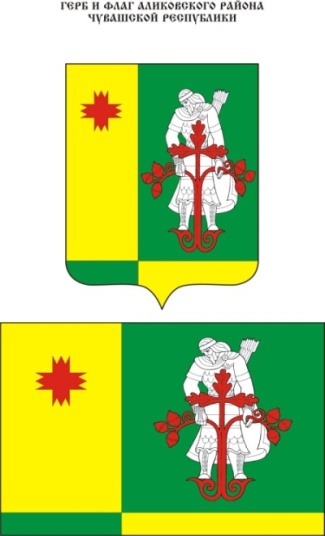 Муниципальная  газета Аликовского   района  Чувашской Республики  ________________________________________________________________Постановление администрации Аликовского района Чувашской Республики от 30.03.2021 г. №277 «Об установлении предельных цен на платные услуги, предоставляемые муниципальным автономным   учреждением дополнительного образования «Детско-юношеская спортивная школа «Хěлхем» Аликовского района  на 2021 год»В соответствии с Федеральным законом от 06.10.2003 г. №131-ФЗ «Об общих принципах организации местного самоуправления в Российской Федерации», решением Собрания депутатов Аликовского района от 04.08.2009 г. №279 «Об утверждении Положения о порядке регулирования цен (тарифов) на товары и услуги, предоставляемые муниципальными учреждениями и предприятиями Аликовского района»,  администрация Аликовского  района   Чувашской Республики п о с т а н о в л я е т:1. Установить  предельные цены на  платные услуги, предоставляемые муниципальным автономным  учреждением дополнительного образования  «Детско-юношеская спортивная школа  «Хěлхем» Аликовского района на 2021 год согласно приложению.2. Контроль за исполнением  настоящего постановления возложить на заместителя главы администрации района по социальным  вопросам – начальника отдела образования, социального развития, молодежной политики и спорта администрации Аликовского  района  Павлова П.П.3. Настоящее постановление подлежит опубликованию (обнародованию) в муниципальной газете Аликовского района «Аликовский Вестник».  Глава администрации  Аликовского  района                                                                              А.Н. Куликов   Услуги катка, лыжной трассы (прокат коньков, лыж)(Продолжительность одного занятия – 1 час 30 мин)Комната обогрева(Продолжительность сеанса – 1 час 30 мин), Стоимость сеанса (6 человек) -700 руб.Внимание, стоимость сеанса для 7 человек – 850 руб., для 8 человек – 1000 руб., и т.д.Услуги душевых  (продолжительность – 30 мин.) – 110 руб.Комнаты отдыхаСтоимость одного места в №№ 1, 2, 3, 5  – 350 руб. в сутки№ 4 – 500 руб. в сутки(услуги залов предоставляются бесплатно)Внимание льготы!Все вышеуказанные услуги (кроме комнат отдыха и обогрева, душевых!!!), предлагаемые универсальным, тренажерным залами и залом единоборств МАУДО «ДЮСШ «Хелхем», для детей из многодетных семей (3 детей и более), детей-сирот, пенсионеров (при наличии соответствующих справок) предоставляются со скидкой 30%.Лицам, имеющим звание «Почетный гражданин Аликовского района», все услуги спортивных залов предоставляются бесплатно.Студентам дневных отделений при предъявлении студенческого билета предоставляется скидка в размере 30%.Лица с ограниченными возможностями занимаются бесплатно.Постановление администрации Аликовского района Чувашской Республики от 31.03.2021 г. №286 «О внесении изменений в постановление администрации Аликовского района от 13.11.2020 года №1009 «Об утверждении состава Единой комиссии по осуществлению закупок путем проведения конкурсов, аукционов, запросов котировок, запросов предложений, закупку у единственного поставщика (закупка малого объема) для нужд муниципальных заказчиков Аликовского района»Администрация Аликовского района Чувашской Республики      п о с т а н о в л я е т:1. Внести в постановление администрации Аликовского района от 13.11.2020 года №1009 «Об утверждении состава Единой комиссии по осуществлению закупок путем проведения конкурсов, аукционов, запросов котировок, запросов предложений, закупку у единственного поставщика (закупка малого объема) для нужд муниципальных заказчиков Аликовского района» следующие изменения:1.1. В связи с временной нетрудоспособностью секретаря комиссии – заведующего сектором организации муниципальных закупок Владимировой Н.В. функции секретаря Единой комиссии по осуществлению закупок путем проведения конкурсов, аукционов, запросов котировок, запросов предложений, закупку у единственного поставщика (закупка малого объема) для нужд муниципальных заказчиков Аликовского района, функции секретаря Единой комиссии возложить на главного специалиста- эксперта сектора организации муниципальных закупок Андреева А.Р.1.2. Исключить из состава членов Единой комиссии по осуществлению закупок путем проведения конкурсов, аукционов, запросов котировок, запросов предложений, закупку у единственного поставщика (закупка малого объема) для нужд муниципальных заказчиков Аликовского района - главного специалиста- эксперта сектора организации муниципальных закупок администрации Аликовского района  Андреева А.Р. 2. Настоящее постановление вступает в силу после его подписания.Глава администрацииАликовского района                                                                                         А.Н. Куликов В соответствии с Федеральным законом Российской Федерации от 02 марта . № 25–ФЗ «О муниципальной службе в Российской федерации», Уставом Аликовского района Чувашской Республики, постановлением администрации Аликовского района Чувашской Республики от 20 октября . N 583 "Об утверждении Положения о кадровом резерве для замещения вакантных должностей муниципальной службы в администрации Аликовского района Чувашской Республики":1. Провести конкурс для включения в кадровый резерв для замещения вакантных должностей муниципальной службы администрации Аликовского района Чувашской Республики:Главной группы должностей категории «руководители»:– управляющий делами–начальник отдела организационно–контрольной, кадровой и правовой работы, структурное подразделение: отдел организационно–контрольной, кадровой и правовой работы.Ведущей группы должностей категории «руководители»:– начальник отдела, структурное подразделение: отдел экономики, земельных и имущественных отношений– начальник отдела, структурное подразделение: отдел сельского хозяйства и экологии;– начальник отдела, структурное подразделение: финансовый отдел;– начальник отдела, структурное подразделение: отдел ЗАГС;– заместитель начальника отдела, структурное подразделение: отдел образования, социального развития, опеки и попечительства, молодежной политики, культуры  и спорта;– заместитель начальника отдела, структурное подразделение: отдел экономики, земельных и имущественных отношений;– заместитель начальника отдела, структурное подразделение: отдел организационно–контрольной, кадровой и правовой работы;Старшей группы должностей категории «специалисты»:– заведующий сектором, структурное подразделение: сектор социального развития, культуры и архивного дела;– заведующий сектором, структурное подразделение: сектор информационного обеспечения;– заведующий сектором, структурное подразделение: сектор организации муниципальных закупок;– заведующий сектором, структурное подразделение: сектор специальных программ и по делам ГО и ЧС;– главный специалист–эксперт, структурное подразделение: отдел экономики, земельных и имущественных отношений;– главный специалист–эксперт, структурное подразделение: отдел сельского хозяйства и экологии;– главный специалист–эксперт, структурное подразделение: отдел организационно–контрольной, кадровой и правовой работы;– главный специалист–эксперт, структурное подразделение: сектор социального развития, культуры и архивного дела;– главный специалист–эксперт, структурное подразделение: комиссия по делам несовершеннолетних;– главный специалист–эксперт, структурное подразделение: орган опеки и попечительства.2. Информацию о проведении конкурса для включения в кадровый резерв для замещения вакантных должностей муниципальной службы администрации Аликовского района Чувашской Республики разместить на официальном сайте администрации Аликовского района Чувашской Республики и в муниципальной газете «Аликовский вестник» согласно приложению (прилагается).3. Контроль за исполнением настоящего распоряжения возложить на управляющего делами–начальника отдела организационно–контрольной, кадровой и правовой работы администрации Аликовского района Чувашской Республики Васильева В.С.Глава  администрации Аликовского   района 					                             А.Н. Куликов Чувашской Республики на основании Положения о кадровом резерве для замещения вакантных должностей муниципальной службы в администрации Аликовского района  Чувашской Республики, утвержденного постановлением администрации Аликовского  района Чувашской Республики от 20.10.2016 г. № 583 (далее–Положение), распоряжения администрации   Аликовского   района   Чувашской   Республики     от 30.03.2021 г. № 31-к «О проведении конкурса для включения в кадровый резерв для замещения вакантных должностей муниципальной службы  администрации Аликовского района Чувашской Республики» объявляет о проведении конкурса на включение в кадровый резерв для замещения вакантных должностей муниципальной службы в администрации Аликовского района Чувашской Республики (далее–Конкурс) следующих  должностей:Главной группы должностей категории «руководители»:– управляющий делами–начальник отдела организационно–контрольной, кадровой и правовой работы, структурное подразделение: отдел организационно–контрольной, кадровой и правовой работы.Требование: Уровень профессионального образования: высшее образование не ниже уровня специалитета, магистратуры.Стаж муниципальной службы или работы по специальности, направлению подготовки не менее двух лет.Стаж муниципальной службы или работы по специальности, направлению подготовки не менее одного года для лиц, имеющих диплом специалиста или магистра с отличием, в течение трех лет со дня выдачи диплома.Ведущей группы должностей категории «руководители»:– начальник отдела, структурное подразделение: отдел экономики, земельных и имущественных отношений– начальник отдела, структурное подразделение: отдел сельского хозяйства и экологии;– начальник отдела, структурное подразделение: финансовый отдел;– начальник отдела, структурное подразделение: отдел ЗАГС;– заместитель начальника отдела, структурное подразделение: отдел образования, социального развития, опеки и попечительства, молодежной политики, культуры  и спорта;– заместитель начальника отдела, структурное подразделение: отдел экономики, земельных и имущественных отношений;– заместитель начальника отдела, структурное подразделение: отдел организационно–контрольной, кадровой и правовой работы.Требование:  Уровень профессионального образования: высшее образование.Стаж муниципальной службы или  работы по специальности, направлению подготовки: требования не предъявляются.Старшей группы должностей категории «специалисты»:– заведующий сектором, структурное подразделение: сектор социального развития, культуры и архивного дела;– заведующий сектором, структурное подразделение: сектор информационного обеспечения;– заведующий сектором, структурное подразделение: сектор организации муниципальных закупок;– заведующий сектором, структурное подразделение: сектор специальных программ и по делам ГО и ЧС;– главный специалист-эксперт, структурное подразделение: отдел экономики, земельных и имущественных отношений;– главный специалист–эксперт, структурное подразделение: отдел сельского хозяйства и экологии;– главный специалист–-эксперт, структурное подразделение: отдел организационно–контрольной, кадровой и правовой работы;– главный специалист–эксперт, структурное подразделение: сектор социального развития, культуры и архивного дела;– главный специалист-эксперт, структурное подразделение: сектор информационного обеспечения;– главный специалист-эксперт, структурное подразделение: комиссия по делам несовершеннолетних;– главный специалист–эксперт, структурное подразделение: орган опеки и попечительства. Требование: Уровень профессионального образования (к должностям муниципальной службы по функциональному признаку "специалисты"): высшее образование.Уровень профессионального образования (к должностям муниципальной службы по функциональному признаку "обеспечивающие специалисты"): профессиональное образование.Стаж муниципальной службы или работы по специальности, направлению подготовки: требования не предъявляются.Перечень документов:– личное заявление;– собственноручно заполненная и подписанная  анкета по форме, утвержденной Правительством Российской Федерации;– копия  паспорта (паспорт представляется лично по прибытии на конкурс);– копия трудовой  книжки (за исключением случаев, когда трудовая деятельность осуществляется впервые) или иных документов, подтверждающих трудовую деятельность претендента;– копии  документов о профессиональном образовании, а также по желанию гражданина–о дополнительном профессиональном образовании, о присвоении ученой степени, ученого звания, если таковые имеются, заверенных нотариально или кадровыми службами с места работы (службы);– документ медицинской организации об отсутствии заболеваний, препятствующих  поступлению на  муниципальную службу (форма № 001-ГС/у),– фотографии 3*4 (для граждан, не состоящих на муниципальной должности);– сведения о доходах, об имуществе и обязательствах имущественного характера гражданина, претендующего на муниципальную службу, а также сведения о доходах, об имуществе и обязательствах имущественного характера супруга(и) и его несовершеннолетних детей (для граждан, не состоящих на муниципальной службе);– согласие на обработку персональных данных.По желанию претендента дополнительно могут быть представлены другие документы и материалы, которые, по мнению претендента, подтверждают его профессиональные заслуги и свидетельствуют о деловых и личностных качествах (например, отзыв-характеристика непосредственного руководителя на момент участия в конкурсе, публикации, дипломы, рекомендации, книги, брошюры, рефераты).Документы принимаются с 31 марта . по 30 апреля . по адресу: Чувашская Республика, Аликовский район, с.Аликово, ул. Октябрьская, д.21, кабинет № 39, 61, по рабочим дням с 08 час. 00 мин. до 17 час. 00 мин., перерыв с 12 час. 00 мин. до 13 час. 00 мин.За дополнительной информацией обращаться по тел.: 8(83535) 22-9-56, 22-2-03. Дата проведения Конкурса–05.05.2021 г.В соответствии со статьей 17 Федерального закона «О муниципальной службе Российской Федерации», Положением «О конкурсе на замещение вакантной должности муниципальной службы в исполнительно-распорядительных органах местного самоуправления Аликовского района Чувашской Республики», утвержденным решением Собрания депутатов Аликовского района Чувашской Республики от 27.06.2008 г. № 218:1. Объявить конкурс на замещение вакантной должности муниципальной службы администрации Аликовского района Чувашской Республики:– начальник отдела экономики, земельных и имущественных отношений;– главный специалист–эксперт сектора социального развития, культуры и архивного дела.2. Утвердить комиссию по проведению конкурса на замещение вакантной  должности  муниципальной службы администрации Аликовского района Чувашской Республики  в следующем составе:Куликов А.Н.–глава администрации Аликовского района Чувашской Республики, председатель комиссии;Никитина Л.М.–первый заместитель главы–начальник управления экономики, сельского хозяйства и экологии администрации Аликовского района Чувашской Республики, заместитель председателя комиссии;Зимухина С.Н.–главный специалист–эксперт отдела организационно–контрольной, кадровой и правовой работы администрации Аликовского района Чувашской Республики, секретарь.Члены комиссии:Павлов П.П.–заместитель главы администрации Аликовского района по социальным вопросам–начальник отдела образования, социального развития, опеки и попечительства, молодежной политики, культуры и спорта администрации Аликовского района Чувашской Республики;Васильев В.С.– управляющий делами–начальника отдела организационно–контрольной, кадровой и правовой работы администрации Аликовского района Чувашской Республики;Козлова Т.Г.–председатель  профсоюзного комитета администрации Аликовского  района Чувашской Республики;Леонтьева М.М.–депутат Собрания депутатов Аликовского района  по Русско–Сорминскому избирательному округу.3. Информацию о проведении конкурса на замещение вакантной должности муниципальной службы разместить на официальном сайте администрации Аликовского района Чувашской Республики и в муниципальной газете «Аликовский вестник» согласно приложению (прилагается).4. Контроль за исполнением настоящего распоряжения возложить на отдел организационно–контрольной, кадровой и правовой работы администрации Аликовского района Чувашской Республики.Глава  администрации Аликовского   района 					                             А.Н. КуликовТрудовой договор с муниципальным служащим село Аликово                                                                       «___» ________  20__ г.Представитель нанимателя (Работодатель) в лице  главы администрации Аликовского района _______________, действующего на основании Устава Аликовского района, с одной стороны, и гражданин Российской Федерации _____________________, именуемая в дальнейшем Муниципальный служащий, с другой стороны, заключили настоящий трудовой договор о нижеследующем:1. Общие положения1.1. По настоящему трудовому договору Муниципальный служащий обязуется исполнять должностные обязанности заместителя начальника отдела организационно – контрольной, кадровой и правовой работы  администрации Аликовского района Чувашской Республики в соответствии с должностной инструкцией. Представитель нанимателя (Работодатель) обязуется обеспечивать Муниципальному служащему необходимые условия для работы, выплачивать денежное содержание и предоставлять гарантии и компенсации в соответствии с Трудовым кодексом Российской Федерации, Федеральным законом от 02.03.2007 N 25-ФЗ "О муниципальной службе в Российской Федерации" и иными нормативными правовыми актами о муниципальной службе.1.2. Местом работы Муниципального служащего является Администрация Аликовского района, находящаяся по адресу: 429250, Чувашская Республика, Аликовский район, с. Аликово, ул. Октябрьская, д. 21.1.3. Трудовой договор заключается на неопределенный срок.1.4. Дата  начала  исполнения  работы   «__» ___________ 20__ г.1.5. Работа по настоящему договору является для Муниципального служащего основной.2. Права и обязанности Муниципального служащего2.1. Муниципальный служащий имеет право на:1) ознакомление с документами, устанавливающими его права и обязанности по замещаемой должности муниципальной службы, критериями оценки качества исполнения должностных обязанностей и условиями продвижения по службе;2) обеспечение организационно-технических условий, необходимых для исполнения должностных обязанностей;3) оплату труда и другие выплаты в соответствии с трудовым законодательством, законодательством о муниципальной службе и трудовым договором;4) отдых, обеспечиваемый установлением нормальной продолжительности рабочего (служебного) времени, предоставлением выходных дней и нерабочих праздничных дней, а также ежегодного оплачиваемого отпуска;5) получение в установленном порядке информации и материалов, необходимых для исполнения должностных обязанностей, а также на внесение предложений о совершенствовании деятельности органа местного самоуправления;6) участие по своей инициативе в конкурсе на замещение вакантной должности муниципальной службы;7) повышение квалификации в соответствии с муниципальным правовым актом за счет средств местного бюджета;8) защиту своих персональных данных;9) ознакомление со всеми материалами своего личного дела, с отзывами о профессиональной деятельности и другими документами до внесения их в его личное дело, а также на приобщение к личному делу его письменных объяснений;10) объединение, включая право создавать профессиональные союзы, для защиты своих прав, социально-экономических и профессиональных интересов;11) рассмотрение индивидуальных трудовых споров в соответствии с трудовым законодательством, защиту своих прав и законных интересов на муниципальной службе, включая обжалование в суд их нарушений;12) пенсионное обеспечение в соответствии с законодательством Российской Федерации.2.2. Муниципальный служащий имеет иные права, предусмотренные Федеральным законом от 02.03.2007 N 25-ФЗ "О муниципальной службе Российской Федерации", иными нормативными правовыми актами о муниципальной службе.2.3. Муниципальный служащий обязан:1) соблюдать Конституцию Российской Федерации, федеральные конституционные законы, федеральные законы, иные нормативные правовые акты Российской Федерации, конституции (уставы), законы и иные нормативные правовые акты субъектов Российской Федерации, устав муниципального образования и иные муниципальные правовые акты и обеспечивать их исполнение;2) исполнять должностные обязанности в соответствии с должностной инструкцией;3) соблюдать при исполнении должностных обязанностей права и законные интересы граждан и организаций;4) соблюдать правила внутреннего трудового распорядка администрации Аликовского района, должностную инструкцию, порядок работы со служебной информацией;5) поддерживать уровень квалификации, необходимый для надлежащего исполнения должностных обязанностей;6) не разглашать сведения, составляющие государственную и иную охраняемую федеральными законами тайну, а также сведения, ставшие ему известными в связи с исполнением должностных обязанностей, в том числе сведения, касающиеся частной жизни и здоровья граждан или затрагивающие их честь и достоинство;7) беречь государственное и муниципальное имущество, в том числе предоставленное ему для исполнения должностных обязанностей;8) представлять в установленном порядке предусмотренные законодательством Российской Федерации сведения о себе и членах своей семьи, а также сведения о полученных им доходах и принадлежащем ему на праве собственности имуществе, являющихся объектами налогообложения, об обязательствах имущественного характера;9) сообщать Представителю нанимателя (Работодателю) о выходе из гражданства Российской Федерации в день выхода из гражданства Российской Федерации или о приобретении гражданства иностранного государства в день приобретения гражданства иностранного государства;10) соблюдать ограничения, выполнять обязательства, не нарушать запреты, которые установлены Федеральным законом от 02.03.2007 N 25-ФЗ "О муниципальной службе Российской Федерации" и другими федеральными законами;11) сообщать Представителю нанимателя (Работодателю) о личной заинтересованности при исполнении должностных обязанностей, которая может привести к конфликту интересов, и принимать меры по предотвращению подобного конфликта.2.4. Муниципальный служащий обязан исполнять иные обязанности, предусмотренные Федеральным законом от 02.03.2007 N 25-ФЗ "О муниципальной службе Российской Федерации", иными нормативными правовыми актами о муниципальной службе.2.5. Муниципальный служащий, наделенный организационно-распорядительными полномочиями по отношению к другим муниципальным служащим, призван:а) принимать меры по предотвращению и урегулированию конфликта интересов;б) принимать меры по предотвращению коррупции;не допускать случаев принуждения муниципальных служащих к участию в деятельности политических партий и общественных объединений.2.6. Муниципальный служащий, наделенный организационно-распорядительными полномочиями по отношению к другим муниципальным служащим, должен принимать меры к тому, чтобы подчиненные ему муниципальные служащие не допускали коррупционно-опасного поведения, своим личным поведением подавать пример честности, беспристрастности и справедливости.2.7. Муниципальный служащий, наделенный организационно-распорядительными полномочиями по отношению к другим муниципальным служащим, несет ответственность в соответствии с законодательством Российской Федерации за действия или бездействие подчиненных ему сотрудников, нарушающих принципы этики и правила служебного поведения, если он не принимал меры по недопущению таких действий или бездействия.2.8. Муниципальный  служащий призван способствовать своим служебным поведением установлению в коллективе деловых взаимоотношений и конструктивного сотрудничества друг с другом. Должен быть вежливым, доброжелательным, корректным, внимательным и проявлять терпимость в общении с гражданами и коллегами.3. Права и обязанности Представителянанимателя (Работодателя)3.1. Представитель нанимателя (Работодатель) имеет право:1) изменять и расторгать настоящий договор в порядке и на условиях, которые установлены Трудовым кодексом Российской Федерации, законодательством о муниципальной службе;2) вести коллективные переговоры и заключать коллективные договоры;3) поощрять Муниципального служащего за добросовестный и эффективный труд;4) требовать от Муниципального служащего надлежащего исполнения им трудовых обязанностей и бережного отношения к имуществу, предоставленному ему для исполнения должностных обязанностей Представителем нанимателя (Работодателем) (в том числе к имуществу третьих лиц, находящемуся у Представителя нанимателя (Работодателя), если Представитель нанимателя (Работодатель) несет ответственность за сохранность этого имущества), и других работников, соблюдения правил внутреннего трудового распорядка администрации Аликовского района;5) привлекать Муниципального служащего к дисциплинарной и материальной ответственности в порядке, установленном Трудовым кодексом Российской Федерации, иными федеральными законами;6) принимать локальные нормативные акты, вносить изменения и дополнения в должностную инструкцию Муниципального служащего;7) оценивать качество работы Муниципального служащего, получать от него текущую информацию о ходе дел, относящихся к ведению Муниципального служащего, контролировать его работу по срокам, объему.3.2. Представитель нанимателя (Работодатель) обязан:1) соблюдать законодательство о муниципальной службе, иные законы и нормативные правовые акты, локальные нормативные акты, условия соглашений и настоящего договора;2) предоставлять Муниципальному служащему работу, обусловленную настоящим договором;3) обеспечивать Муниципального служащего оборудованием, инструментами, технической документацией и иными средствами, необходимыми для надлежащего исполнения им трудовых обязанностей, а также безопасность труда и условия, отвечающие требованиям охраны и гигиены труда;4) выплачивать в полном размере причитающееся Муниципальному служащему денежное содержание в сроки, установленные правилами внутреннего трудового распорядка;5) вести коллективные переговоры с участием Муниципального служащего (его представителей), предоставлять Муниципальному служащему (его представителям) полную и достоверную информацию, необходимую для заключения коллективного договора, соглашения и контроля за их выполнением;6) рассматривать представления соответствующих профсоюзных органов, иных избранных работником представителей о выявленных нарушениях законов и иных нормативных правовых актов, содержащих нормы трудового права, принимать меры по их устранению и сообщать о принятых мерах указанным органам и представителям, а в необходимых случаях - непосредственно Муниципальному служащему;7) обеспечивать бытовые нужды Муниципального служащего, связанные с исполнением им трудовых обязанностей, а также осуществлять обязательное социальное страхование Муниципального служащего в порядке, установленном федеральными законами;8) возмещать вред, причиненный Муниципальному служащему в связи с исполнением им трудовых обязанностей, а также компенсировать моральный вред в порядке и на условиях, которые установлены Трудовым кодексом Российской Федерации, федеральными законами и иными нормативными правовыми актами;9) обеспечивать защиту персональных данных Муниципального служащего от неправомерного использования и утраты;10) знакомить Муниципального служащего под роспись с принимаемыми локальными нормативными актами, непосредственно связанными с его трудовой деятельностью;11) исполнять по отношению к Муниципальному служащему иные обязанности, предусмотренные Трудовым кодексом Российской Федерации, законодательством о муниципальной службе, иными федеральными законами и нормативными правовыми актами, содержащими нормы трудового права, коллективным договором, соглашениями, трудовым договором.4. Оплата труда Муниципального служащего4.1. Муниципальному служащему устанавливается денежное содержание, которое состоит из:- должностного оклада в соответствии с замещаемой должностью муниципальной службы в размере _______рублей;- ежемесячной надбавки к должностному окладу за выслугу лет муниципальной службы (в зависимости от стажа муниципальной службы до 30%);- ежемесячного денежного поощрения  4.2. Могут производиться иные выплаты, предусмотренные действующим законодательством.4.3. Установление надбавок, премий, другие выплаты осуществляются в порядке, сроки и в размерах, определенных нормативными правовыми актами Аликовского района в соответствии с федеральным и  законодательством Чувашской Республики.5. Социальное страхование5.1. Муниципальный служащий подлежит обязательному социальному страхованию в порядке и на условиях, установленных действующим законодательством Российской Федерации.6. Служебное время и время отдыха    6.1. Муниципальному служащему  устанавливается  пятидневная  рабочая неделя с двумя выходными днями  (суббота,  воскресенье). Продолжительность еженедельной работы - 40 часов, с режимом работы согласно правилам внутреннего трудового распорядка.    6.2. Муниципальному служащему предоставляются:    - ежегодный основной оплачиваемый отпуск продолжительностью – 30 календарных дней;    - дополнительный отпуск за выслугу лет - в соответствии  с законодательством о муниципальной службе;    - дополнительный   отпуск  за  ненормированный рабочий день – 3  календарных дня.7. Иные условия трудового договора7.1. Изменения и дополнения в настоящий трудовой договор могут вноситься по соглашению сторон до истечения срока действия настоящего договора в следующих случаях:- изменение действующего законодательства;- Устава Аликовского района, правовых актов органов местного самоуправления Аликовского района;- инициатива любой из сторон настоящего трудового договора.Изменения и дополнения, вносимые в настоящий трудовой договор, оформляются в виде письменных дополнительных соглашений, которые являются неотъемлемой частью настоящего трудового договора.7.2. Настоящий трудовой договор может быть прекращен по основаниям, предусмотренным Трудовым кодексом Российской Федерации, Федеральным законом от 02.03.2007 N 25-ФЗ "О муниципальной службе в Российской Федерации".7.3. Споры и разногласия по настоящему трудовому договору разрешаются по соглашению сторон, а в случае не достижения соглашения - в порядке, установленном действующим законодательством о труде.7.4. Настоящий трудовой договор составлен и подписан в двух экземплярах, идентичных по тексту, обладающих равной юридической силой, и вступает в действие с момента его подписания сторонами. Один экземпляр хранится Представителем нанимателя (Работодателем) в личном деле Муниципального служащего, второй - у Муниципального служащего.8. Адреса и реквизиты сторонПредставитель нанимателя               Муниципальный служащий    (Работодатель)Экземпляр трудового договора получила ___________________       ____________________________						(подпись)                               (расшифровка) Чувашской Республики объявляет конкурс на замещение следующей вакантной  должности муниципальной службы:– начальник отдела экономики, земельных и имущественных отношений администрации Аликовского района Чувашской Республики;– главный специалист–эксперт сектора социального развития, культуры и архивного дела администрации Аликовского района Чувашской Республики.К претенденту на замещение вакантной должности предъявляются следующие требования:1. Уровень профессионального образования: высшее образование.2. Стаж муниципальной службы или работы по специальности, направлению подготовки: требования не предъявляются. Граждане, изъявившие желание участвовать в конкурсе, представляет в администрацию Аликовского района Чувашской Республики  следующие документы:а) заявление по утвержденной форме; б) собственноручно заполненную и подписанную анкету по форме, утвержденной Правительством Российской Федерации;в) копию паспорта или заменяющего его документа (соответствующий документ предъявляется лично по прибытии на конкурс);г) документы, подтверждающие необходимое профессиональное образование, стаж работы и квалификацию:- копию трудовой книжки (за исключением случаев, когда служебная (трудовая) деятельность осуществляется впервые) или иные документы, подтверждающие трудовую (служебную) деятельность гражданина;- копии документов о профессиональном образовании, а также по желанию гражданина - о дополнительном профессиональном образовании, о присвоении ученой степени, ученого звания, заверенные нотариально или кадровыми службами по месту работы (службы);д) заключение медицинского учреждения об отсутствии у гражданина заболевания, препятствующего поступлению на муниципальную службу (форма 001-ГС/у);е) документы воинского учета - для военнообязанных и лиц, подлежащих призыву на военную службу;ж) страховое свидетельство обязательного пенсионного страхования, за исключением случаев, когда трудовой договор (контракт) заключается впервые;з) свидетельство о постановке физического лица на учет в налоговом органе по месту жительства на территории Российской Федерации;и) сведения о доходах за год, предшествующий году поступления на муниципальную службу, об имуществе и обязательствах имущественного характера, а также сведения о доходах, об имуществе и обязательствах имущественного характера своих супруги (супруга) и несовершеннолетних детей;к) иные документы, в случаях, предусмотренных действующим законодательством Российской Федерации и Чувашской Республики.Документы на участие в конкурсе принимаются ежедневно с 8:00 до 17:00 (кроме выходных и праздничных дней) с 31 марта 2021 года по 20 апреля 2021 года  по адресу: Чувашская Республика, Аликовский район, с. Аликово, ул. Октябрьская, д.21, кабинет  39, 61. Несвоевременное представление указанных документов, представление их в неполном объеме или с нарушением правил оформления без уважительной причины являются основанием для отказа гражданину в их приеме.Первый этап конкурса состоится 23 апреля 2021 года в 10.00 часов в администрации Аликовского района, на котором комиссия рассмотрит заявления и комплекты документов, представленных кандидатами для участия в конкурсе на замещение вакантной  должности муниципальной службы администрации Аликовского района.Второй этап – 27 апреля  2021 года в 10.00 часовЗа дополнительной информацией обращаться по тел.: 8(83535) 22-2-03, 22-9-56. Извещениео проведении в 2022 году государственной кадастровой оценки земельных участков на территории Чувашской РеспубликиВ соответствии со статьей 11 Федерального закона от 03.07.2016 № 237-ФЗ «О государственной кадастровой оценке» Кабинетом Министров Чувашской Республики принято решение о проведении в 2022 году государственной кадастровой оценки одновременно в отношении всех учтенных в Едином государственном реестре недвижимости на территории Чувашской Республики земельных участков, за исключением  случаев, предусмотренных частью  3 статьи  11 указанного Федерального закона  (распоряжение  Кабинета   Министров  Чувашской   Республики   от  11.03.2021  № 167-р).Государственная кадастровая оценка земель проводится бюджетным учреждением Чувашской Республики «Чуваштехинвентаризация» Минэкономразвития Чувашии (далее - бюджетное учреждение).В целях сбора и обработки информации, необходимой для определения кадастровой стоимости, правообладатели земельных участков из земель населенных пунктов; земель лесного фонда; земель особо охраняемых территорий и объектов; земель сельскохозяйственного назначения; земель водного фонда; земель запаса; земель промышленности, энергетики, транспорта, связи, радиовещания, телевидения, информатики, земель для обеспечения космической деятельности, земель обороны, безопасности и земель иного специального назначения на территории Чувашской Республики вправе предоставить бюджетному учреждению декларации и документы, содержащие сведения о характеристиках соответствующих земельных участков.Декларация о характеристиках земельных участков подается в бюджетное учреждение или многофункциональный центр предоставления государственных и муниципальных услуг лично или с использованием информационно-телекоммуникационных сетей общего пользования, в том числе сети «Интернет», включая портал государственных и муниципальных услуг, а также регистрируемым почтовым отправлением с уведомлением о вручении.Бюджетным учреждением осуществляется прием деклараций о характеристиках земельных участков от правообладателей участков и их представителей по адресу: 428020,   Чувашская  Республика,   г. Чебоксары, пер. Бабушкина, д.8, телефон приемной и факс: 8(8352) 57-03-07, телефон для справок: 8 (8352) 55-00-65, адрес электронной почты: chuvti@mail.ru, chti_gki@cap.ru, режим работы: понедельник-пятница с 08:00 до 17:00 час., обед с 12:00 до 13:00 час.Форма декларации о характеристиках земельных участков и порядок ее рассмотрения бюджетным учреждением утверждены приказом Минэкономразвития России от 04.06.2019 № 318 (зарегистрирован в Минюсте России 23.09.2019 № 56006) и размещены на официальном сайте бюджетного учреждения в сети «Интернет».По всем возникающим вопросам можно обращаться в бюджетное учреждение по вышеуказанному адресу.Постановление администрации Аликовского района Чувашской Республики от 02.03.2021г. №164 «О  проведении торгов (открытого аукциона)»В соответствии со статьями 39.11 и 39.12 Земельного кодекса Российской Федерации, администрация Аликовского района Чувашской Республики      п о с т а н о в л я е т:1.	 Провести открытый аукцион по продаже земельного участка из земель населенных пунктов с кадастровым номером 21:07:142107:695; адрес (описание местоположения): Чувашская Республика–Чувашия, р-н Аликовский, с/пос. Аликовское,  с. Аликово, ул. Парковая; с видом разрешенного использования «ведение огородничества», общей площадью 238 кв.м. Начальную цену предмета аукциона по продаже земельного участка определить на основании рыночной стоимости такого земельного участка, установленная в соответствии с Федеральным законом от 29 июля 1998 года N 135-ФЗ "Об оценочной деятельности в Российской Федерации".2.	 Провести открытый аукцион по продаже земельного участка из земель сельскохозяйственного назначения с кадастровым номером 21:07:280801:211; адрес (описание местоположения): Чувашская Республика- Чувашия, р-н Аликовский, с/пос. Ефремкасинское; с видом разрешенного использования «сельскохозяйственное использование», общей площадью 8518 кв.м. Начальную цену предмета аукциона по продаже земельного участка определить на основании рыночной стоимости такого земельного участка, установленная в соответствии с Федеральным законом от 29 июля 1998 года N 135-ФЗ "Об оценочной деятельности в Российской Федерации".3.	Провести открытый аукцион по продаже земельного участка из земель сельскохозяйственного назначения с кадастровым номером 21:07:280801:209; адрес (описание местоположения): Чувашская Республика–Чувашия, р-н Аликовский, с/пос. Ефремкасинское; с видом разрешенного использования «сельскохозяйственное использование» общей площадью 48235 кв.м. Начальную цену предмета аукциона по продаже земельного участка определить на основании рыночной стоимости такого земельного участка, установленная в соответствии с Федеральным законом от 29 июля 1998 года N 135-ФЗ "Об оценочной деятельности в Российской Федерации".4.	Провести открытый аукцион по продаже земельного участка из земель сельскохозяйственного назначения с кадастровым номером 21:07:000000:3369; адрес (описание местоположения): Чувашская Республика-Чувашия, р-н Аликовский, с/пос. Илгышевское; с видом разрешенного использования «сельскохозяйственное использование», общей площадью 10718 кв.м. Начальную цену предмета аукциона по продаже земельного участка определить на основании рыночной стоимости такого земельного участка, установленная в соответствии с Федеральным законом от 29 июля 1998 года N 135-ФЗ "Об оценочной деятельности в Российской Федерации".5.	Провести открытый аукцион по продаже земельного участка из земель сельскохозяйственного назначения с кадастровым номером 21:07:190301:278; адрес (описание местоположения): Чувашская Республика–Чувашия, р-н Аликовский, с/пос. Питишевское; с видом разрешенного использования «сельскохозяйственное использование», общей площадью 33071 кв.м. Начальную цену предмета аукциона по продаже земельного участка определить на основании рыночной стоимости такого земельного участка, установленная в соответствии с Федеральным законом от 29 июля 1998 года N 135-ФЗ "Об оценочной деятельности в Российской Федерации".6.	Провести открытый аукцион по продаже земельного участка из земель сельскохозяйственного назначения с кадастровым номером 21:07:000000:3371; адрес (описание местоположения): Чувашская Республика–Чувашия, р-н Аликовский, с/пос. Питишевское; с видом разрешенного использования «сельскохозяйственное использование», общей площадью 18648 кв.м. Начальную цену предмета аукциона по продаже земельного участка определить на основании рыночной стоимости такого земельного участка, установленная в соответствии с Федеральным законом от 29 июля 1998 года N 135-ФЗ "Об оценочной деятельности в Российской Федерации".7.	Провести открытый аукцион по продаже земельного участка из земель сельскохозяйственного назначения с кадастровым номером 21:07:190104:208; адрес (описание местоположения): Чувашская Республика–Чувашия, р-н Аликовский, с/пос. Питишевское; с видом разрешенного использования «сельскохозяйственное использование», общей площадью 12723 кв.м. Начальную цену предмета аукциона по продаже земельного участка определить на основании рыночной стоимости такого земельного участка, установленная в соответствии с Федеральным законом от 29 июля 1998 года N 135-ФЗ "Об оценочной деятельности в Российской Федерации".8. Провести открытый аукцион по продаже земельного участка из земель сельскохозяйственного назначения с кадастровым номером 21:07:120501:128; адрес (описание местоположения): местоположение установлено относительно ориентира, расположенного в границах участка. Почтовый адрес ориентира: Чувашская Республика–Чувашия, р-н Аликовский, с/пос. Раскильдинское, дер. Тури- Выла, земельный участок расположен в северной части  кадастрового квартала 21:07:120501; с видом разрешенного использования «для ведения личного подсобного хозяйства», общей площадью 5900 кв.м. Начальную цену предмета аукциона по продаже земельного участка определить на основании рыночной стоимости такого земельного участка, установленная в соответствии с Федеральным законом от 29 июля 1998 года N 135-ФЗ "Об оценочной деятельности в Российской Федерации"9.	Провести открытый аукцион по продаже земельного участка из земель сельскохозяйственного назначения с кадастровым номером 21:07:120501:129; адрес (описание местоположения): местоположение установлено относительно ориентира, расположенного в границах участка. Почтовый адрес ориентира: Чувашская Республика–Чувашия, р-н Аликовский, с/пос. Раскильдинское, дер Тури-Выла, земельный участок расположен в северной части кадастрового квартала 21:07:120501; с видом разрешенного использования «для ведения личного подсобного хозяйства», общей площадью 5600 кв.м. Начальную цену предмета аукциона по продаже земельного участка определить на основании рыночной стоимости такого земельного участка, установленная в соответствии с Федеральным законом от 29 июля 1998 года N 135-ФЗ "Об оценочной деятельности в Российской Федерации".10.	Провести открытый аукцион по продаже земельного участка из земель сельскохозяйственного назначения с кадастровым номером 21:07:100103:65; адрес (описание местоположения): местоположение установлено относительно ориентира, расположенного в границах участка. Почтовый адрес ориентира: Чувашская Республика–Чувашия, р-н Аликовский, с/пос. Раскильдинское, земельный участок расположен в юго- западной части кадастрового квартала 21:07:100103; с видом разрешенного использования «для ведения личного подсобного хозяйства», общей площадью 6000 кв.м. Начальную цену предмета аукциона по продаже земельного участка определить на основании рыночной стоимости такого земельного участка, установленная в соответствии с Федеральным законом от 29 июля 1998 года N 135-ФЗ "Об оценочной деятельности в Российской Федерации".11. Провести открытый аукцион по продаже земельного участка из земель сельскохозяйственного назначения с кадастровым номером 21:07:081202:14; адрес (описание местоположения): местоположение установлено относительно ориентира, расположенного в границах участка. Почтовый адрес ориентира: Чувашская Республика–Чувашия, р-н Аликовский, с/пос. Таутовское; с видом разрешенного использования «для сельскохозяйственного производства», общей площадью 81025 кв.м. Начальную цену предмета аукциона по продаже земельного участка определить на основании рыночной стоимости такого земельного участка, установленная в соответствии с Федеральным законом от 29 июля 1998 года N 135-ФЗ "Об оценочной деятельности в Российской Федерации".12.	Провести открытый аукцион по продаже земельного участка из земель сельскохозяйственного назначения с кадастровым номером 21:07:071401:424; адрес (описание местоположения): Чувашская Республика–Чувашия, р-н Аликовский, с/пос. Таутовское; с видом разрешенного использования «для сельскохозяйственного производства», общей площадью 30038 кв.м. Начальную цену предмета аукциона по продаже земельного участка определить на основании рыночной стоимости такого земельного участка, установленная в соответствии с Федеральным законом от 29 июля 1998 года N 135-ФЗ "Об оценочной деятельности в Российской Федерации".13.	Провести открытый аукцион по продаже земельного участка из земель сельскохозяйственного назначения с кадастровым номером 21:07:080707:24; адрес (описание местоположения):местоположение установлено относительно ориентира, расположенного в  границах участка. Почтовый адрес ориентира: Чувашская Республика–Чувашия, р-н Аликовский, с/пос. Таутовское; с видом разрешенного использования «для ведения личного подсобного хозяйства», общей площадью 6000 кв.м. Начальную цену предмета аукциона по продаже земельного участка определить на основании рыночной стоимости такого земельного участка, установленная в соответствии с Федеральным законом от 29 июля 1998 года N 135-ФЗ "Об оценочной деятельности в Российской Федерации".14.	Провести открытый аукцион по продаже земельного участка из земель сельскохозяйственного назначения с кадастровым номером 21:07:000000:3372; адрес (описание местоположения): Чувашская Республика–Чувашия, р-н Аликовский, с/пос. Чувашско- Сорминское; с видом разрешенного использования «сельскохозяйственное использование», общей площадью 276588 кв.м. Начальную цену предмета аукциона на право договора аренды земельного участка определить на основании рыночной стоимости такого земельного участка, установленная в соответствии с Федеральным законом от 29 июля 1998 года N 135-ФЗ "Об оценочной деятельности в Российской Федерации".15.	Провести открытый аукцион по продаже земельного участка из земель сельскохозяйственного назначения с кадастровым номером 21:07:000000:3373; адрес (описание местоположения): Чувашская Республика–Чувашия, р-н Аликовский, с/пос. Шумшевашское; с видом разрешенного использования «сельскохозяйственное использование», общей площадью 10865 кв.м. Начальную цену предмета аукциона по продаже земельного участка определить на основании рыночной стоимости такого земельного участка, установленная в соответствии с Федеральным законом от 29 июля 1998 года N 135-ФЗ "Об оценочной деятельности в Российской Федерации".16. Провести открытый аукцион по продаже земельного участка из земель сельскохозяйственного назначения с кадастровым номером 21:07:261401:473; адрес (описание местоположения): местоположение установлено относительно ориентира, расположенного в границах участка. Почтовый адрес ориентира: Чувашская Республика–Чувашия, р-н Аликовский, с/пос. Яндобинское; с видом разрешенного использования «сельскохозяйственное использование», общей площадью 6 кв.м. Начальную цену предмета аукциона по продаже земельного участка определить на основании рыночной стоимости такого земельного участка, установленная в соответствии с Федеральным законом от 29 июля 1998 года N 135-ФЗ "Об оценочной деятельности в Российской Федерации".17.	Провести открытый аукцион по продаже земельного участка из земель сельскохозяйственного назначения с кадастровым номером 21:07:261401:472; адрес (описание местоположения): местоположение установлено относительно ориентира, расположенного в границах участка. Почтовый адрес ориентира: Чувашская Республика–Чувашия, р-н Аликовский, с/пос. Яндобинское; с видом разрешенного использования «сельскохозяйственное использование», общей площадью 10 кв.м. Начальную цену предмета аукциона по продаже земельного участка определить на основании рыночной стоимости такого земельного участка, установленная в соответствии с Федеральным законом от 29 июля 1998 года N 135-ФЗ "Об оценочной деятельности в Российской Федерации".18. Провести открытый аукцион по продаже земельного участка из земель сельскохозяйственного назначения с кадастровым номером 21:07:260201:142; адрес (описание местоположения): Чувашская Республика–Чувашия, р-н Аликовский, с/пос. Яндобинское; с видом разрешенного использования «ведение личного подсобного хозяйства на полевых участках», общей площадью 5599 кв.м. Начальную цену предмета аукциона по продаже земельного участка определить на основании рыночной стоимости такого земельного участка, установленная в соответствии с Федеральным законом от 29 июля 1998 года N 135-ФЗ "Об оценочной деятельности в Российской Федерации".19.	Провести открытый аукцион на право заключения договора аренды земельного участка из земель сельскохозяйственного назначения с кадастровым номером 21:07:000000:3365; адрес (описание местоположения): Чувашская Республика–Чувашия, р-н Аликовский, с/пос. Ефремкасинское; с видом разрешенного использования «сельскохозяйственное использование», общей площадью 55868 кв.м.. Начальную цену предмета аукциона на право заключения договора аренды  земельного участка определить на основании рыночной стоимости такого земельного участка, установленная в соответствии с Федеральным законом от 29 июля 1998 года N 135-ФЗ "Об оценочной деятельности в Российской Федерации".20 Провести открытый аукцион на право заключения договора аренды земельного участка из земель сельскохозяйственного назначения с кадастровым номером 21:07:171701:255; адрес (описание местоположения): Чувашская Республика–Чувашия, р-н Аликовский, с/пос. Крымзарайкинское; с видом разрешенного использования «сельскохозяйственное использование», общей площадью 60881 кв.м.. Начальную цену предмета аукциона на право заключения договора аренды  земельного участка определить на основании рыночной стоимости такого земельного участка, установленная в соответствии с Федеральным законом от 29 июля 1998 года N 135-ФЗ "Об оценочной деятельности в Российской Федерации"21. Провести открытый аукцион на право заключения договора аренды земельного участка из земель сельскохозяйственного назначения с кадастровым номером 21:07:171204:153; адрес (описание местоположения): Чувашская Республика–Чувашия, р-н Аликовский, с/пос. Крымзарайкинское; с видом разрешенного использования «сельскохозяйственное использование», общей площадью 68381 кв.м.. Начальную цену предмета аукциона на право заключения договора аренды  земельного участка определить на основании рыночной стоимости такого земельного участка, установленная в соответствии с Федеральным законом от 29 июля 1998 года N 135-ФЗ "Об оценочной деятельности в Российской Федерации"22. Провести открытый аукцион на право заключения договора аренды земельного участка из земель сельскохозяйственного назначения с кадастровым номером 21:07:160806:128; адрес (описание местоположения): Чувашская Республика–Чувашия, р-н Аликовский, с/пос. Тенеевское; с видом разрешенного использования «сельскохозяйственное использование», общей площадью 312999 кв.м.. Начальную цену предмета аукциона на право заключения договора аренды земельного участка определить на основании рыночной стоимости такого земельного участка, установленная в соответствии с Федеральным законом от 29 июля 1998 года N 135-ФЗ "Об оценочной деятельности в Российской Федерации"23. Провести открытый аукцион на право заключения договора аренды земельного участка из земель населенных пунктов с кадастровым номером 21:07:270702:305; адрес (описание местоположения): Чувашская Республика–Чувашия, р-н Аликовский, с/пос. Яндобинское, д. Кивкасы, ул. Союзная; с видом разрешенного использования «хранение автотранспорта», общей площадью 30 кв.м.. Начальную цену предмета аукциона на право заключения договора аренды земельного участка определить на основании рыночной стоимости такого земельного участка, установленная в соответствии с Федеральным законом от 29 июля 1998 года N 135-ФЗ "Об оценочной деятельности в Российской Федерации".24. Провести открытый аукцион на право заключения договора аренды земельного участка из земель населенных пунктов с кадастровым номером 21:07:270401:313; адрес (описание местоположения): местоположение установлено относительно ориентира, расположенного в границах участка. Чувашская Республика–Чувашия, р-н Аликовский, с/пос. Яндобиснкое, с. Яндоба, ул. Шоссейная; с видом разрешенного использования «предпринимательство», общей площадью 871 кв.м.. Начальную цену предмета аукциона на право заключения договора аренды земельного участка определить на основании рыночной стоимости такого земельного участка, установленная в соответствии с Федеральным законом от 29 июля 1998 года N 135-ФЗ "Об оценочной деятельности в Российской Федерации"25.	Утвердить:25.1.	Извещение о проведении открытого аукциона по продаже земельных участков и на право заключения договора аренды земельного участка согласно приложению №1 к настоящему постановлению. 25.2.	Форму заявки на участие в аукционе по продаже земельного участка и на право заключения договора аренды земельного участка согласно приложению №2 к настоящему постановлению;25.3.	Проект договора купли-продажи земельного участка и проект договора аренды земельного участка согласно приложению № 3, № 4 к настоящему постановлению;25.4.	Утвердить аукционную комиссию по организации и проведении торгов (аукционов) по продаже и на право заключения договора аренды земельных участков  гражданам и юридическим лицам в составе комиссии:  Председатель аукционной комиссии:Никитина Л.М. - первый заместитель главы администрации Аликовского района, начальник управления экономики, сельского хозяйства и экологии администрации Аликовского района;Заместитель председателя аукционной комиссии:Майорова М.В. - главный специалист-эксперт отдела экономики, земельных и имущественных отношений администрации Аликовского района;Секретарь аукционной комиссии: Яковлева Т.А – ведущий специалист-эксперт отдела экономики, земельных и имущественных отношений администрации Аликовского района;Члены аукционной комиссии:Мулюкова А.Ю. – главный специалист-эксперт отдела экономики, земельных и имущественных отношений администрации Аликовского района;Прохоров А.И.– начальник отдела сельского хозяйства и экологии администрации Аликовского района; Яскова Л.Н. –  ведущий специалист-эксперт отдела  строительства, ЖКХ, дорожного хозяйства, транспорта и связи администрации Аликовского района.26.	 Извещение, проект договора, форму заявки для проведения открытого аукциона по продаже и на право заключения договора аренды земельных участков разместить на официальном сайте http://torgi.gov.ru/ и в печатном издании администрации Аликовского района Чувашской Республики «Аликовский вестник».27.	 Контроль за исполнением настоящего постановления оставляю за собой.Глава администрацииАликовского района                                                                               А.Н. КуликовУтверждено постановлением администрации Аликовского районаот 02.03.2021 года № 164ИЗВЕЩЕНИЕ О ПРОВЕДЕНИИ ОТКРЫТОГО АУКЦИОНА ПО ПРОДАЖЕ ЗЕМЕЛЬНЫХ УЧАСТКОВ И НА ПРАВО ЗАКЛЮЧЕНИЯ ДОГОВОРОВ АРЕНДЫ ЗЕМЕЛЬНЫХ УЧАСТКОВ     Администрация Аликовского района Чувашской Республики сообщает о проведении открытого аукциона по продаже земельных участков и на право заключения договоров аренды земельных участков.Организатор аукциона (Продавец) – Администрация Аликовского района Чувашской Республики, 429250, Чувашская Республика, Аликовский район, с. Аликово, ул. Октябрьская, д. 21 , телефон (83535) 22-2-74, факс (83535) 22-2-74.Форма проведения торгов – аукцион, открытый по составу участников и форме подачи предложений по цене.Уполномоченный орган и реквизиты решения о проведении аукциона: Администрация Аликовского района Чувашской Республики, постановление администрации Аликовского района Чувашской Республики от 02.03.2021 г. № 164 «О проведении торгов (открытого аукциона)».Место, дата, и время проведения аукциона: дата проведения аукциона 06 мая 2021   года, время проведения аукциона –10 час. 00 мин., (время московское) по адресу: 429250, Чувашская Республика, Аликовский район, с. Аликово, ул. Октябрьская, д. 21, 2 этаж, актовый зал. Регистрация участников аукциона будет проводиться 06 мая 2021 г. с 09 час. 00 мин. по 09 час. 50 мин. по адресу: Чувашская Республика, Аликовский район, с. Аликово, ул. Октябрьская, д. 21, 2 этаж, актовый зал.Порядок проведения аукциона: Аукцион проводится в соответствии со статьями 39.11 и 39.12 Земельного кодекса РФ. Предмет торгов:Характеристика объекта права на заключение договора купли-продажи земельных участков: ЛОТ №1: земельный участок из земель населенных пунктов с кадастровым номером 21:07:142107:695; адрес (описание местоположения): Чувашская Республика–Чувашия, р-н Аликовский, с/пос. Аликовское, с. Аликово, ул. Парковая; с видом разрешенного использования «ведение огородничества», общей площадь 238 кв.м.Начальная цена продажи земельного участка – 2641 (Две тысячи шестьсот сорок один) рубль 81 копеек.Шаг аукциона –79 (Семьдесят девять) рублей 25 копеек (3% от начальной цены земельного участка).Размер задатка – 2641 (Две тысячи шестьсот сорок один) рубль 81 копеек. (100 % от начальной цены земельного участка).Обременений и обременений нет.ЛОТ №2: земельный участок из земель сельскохозяйственного назначения с кадастровым номером 21:07:280801:211; адрес (описание местоположения): Чувашская Республика–Чувашия, р-н Аликовский, с/пос. Ефремкасинское; с видом разрешенного использования «сельскохозяйственное использование», общей площадью 8518 кв.м.Начальная цена продажи земельного участка – 8344 (Восемь тысяч триста сорок четыре) рубля 02 копеек.Шаг аукциона – 250 (Двести пятьдесят) рублей 32 копеек (3% от начальной цены земельного участка).Размер задатка – 8344 (Восемь тысяч триста сорок четыре) рубля 02 копеек. (100 % от начальной цены земельного участка).        Обременений и ограничений  нет.ЛОТ №3: земельный участок из земель сельскохозяйственного назначения с кадастровым номером 21:07:280801:209; (описание местоположение): Чувашская Республика–Чувашия, р-н Аликовский, с/пос. Ефремкасинское; с видом разрешенного использования «сельскохозяйственное использование», общей площадью 48235 кв.м.Начальная цена продажи земельного участка – 25563 (Двадцать пять тысяч пятьсот шестьдесят три) рубля 68 копеек.Шаг аукциона –766 (Семьсот шестьдесят шесть) рублей 91 копеек (3% от начальной цены земельного участка).Размер задатка – 25563 (Двадцать пять тысяч пятьсот шестьдесят три) рубля 68 копеек.. (100 % от начальной цены земельного участка).        Обременений и ограничений нет.  ЛОТ №4: земельный участок из земель сельскохозяйственного назначения с кадастровым номером 21:07:000000:3369; адрес (описание местоположения): Чувашская Республика–Чувашия, р-н Аликовский, с/пос. Илгышевское; с видом разрешенного использования «сельскохозяйственное использование», общей площадью 10718 кв.м.Начальная цена продажи земельного участка – 5680 (Пять тысяч шестьсот восемьдесят) рублей 35 копейкаШаг аукциона –170 (Сто семьдесят) рублей 41 копеек (3% от начальной цены земельного участка).Размер задатка – 5680 (Пять тысяч шестьсот восемьдесят) рублей 35 копейка (100 % от начальной цены земельного участка).         Обременений и ограничений нет.ЛОТ №5: земельный участок из земель сельскохозяйственного назначения с кадастровым номером 21:07:190301:278; адрес (описание местоположения): Чувашская Республика–Чувашия, р-н Аликовский, с/пос. Питишевское, с видом разрешенного использования «сельскохозяйственное использование», общей площадью 33071 кв.м.Начальная цена продажи земельного участка –17527 (Семнадцать тысяч пятьсот двадцать семь) рублей 04 копеек.Шаг аукциона –525 (Пятьсот двадцать пять) рублей 81 копеек (3% от начальной цены земельного участка).Размер задатка – 17527 (Семнадцать тысяч пятьсот двадцать семь) рублей 04 копеек.(100 % от начальной цены земельного участка).     Обременений и ограничений  нет.ЛОТ №6: земельный участок из земель сельскохозяйственного назначения с кадастровым номером 21:07:000000:3371; адрес (описание местоположения): Чувашская Республика–Чувашия, р-н Аликовский, с/пос. Питишевское; с видом разрешенного использования «сельскохозяйственное использование», общей площадью 18648 кв.м.Начальная цена продажи земельного участка- 5468 (Пять тысяч четыреста шестьдесят восемь) рублей 97 копеек.Шаг аукциона – 164 (Сто шестьдесят четыре) рубля 07 копеек (3% от начальной цены земельного участка).Размер задатка – 5468 (Пять тысяч четыреста шестьдесят восемь) рублей 97 копеек.(100 % от начальной цены земельного участка).     Обременений и ограничений прав -не имеется.ЛОТ №7: земельный участок из земель сельскохозяйственного назначения с кадастровым номером 21:07:190104:208; адрес (описание местоположения): Чувашская Республика–Чувашия, р-н Аликовский, с/пос. Питишевское, с видом разрешенного использования «сельскохозяйственное использование», общей площадью 12723 кв.м.Начальная цена продажи земельного участка- 6742 (Шесть тысяч семьсот сорок два) рубля 96 копеек.Шаг аукциона – 202 (Двести два) рубля 29 копеек (3% от начальной цены земельного участка).Размер задатка – 6742 (Шесть тысяч семьсот сорок два) рубля 96 копеек.(100 % от начальной цены земельного участка).     Обременений и ограничений нет.ЛОТ №8: земельный участок из земель сельскохозяйственного назначения с кадастровым номером 21:07:120501:128; адрес (описание местоположения):местоположение установлено относительно ориентира, расположенного в границах участка. Почтовый адрес ориентира: Чувашская Республика–Чувашия, р-н Аликовский, с/пос. Раскильдинское, д. Тури-Выла, земельный участок расположен в северной части кадастрового квартала 21:07:120501; с видом разрешенного использования «для ведения личного подсобного хозяйства», общей площадью 5900 кв.м.Начальная цена продажи земельного участка- 5779 (Пять тысяч семьсот девяносто девять) рублей 50 копеек.Шаг аукциона – 173 (Сто семьдесят тр) рубля 99 копеек (3% от начальной цены земельного участка).Размер задатка –   5779 (Пять тысяч семьсот девяносто девять) рублей 50 копеек. (100 % от начальной цены земельного участка).     Обременение (ограничение): В охранных зонах запрещается осуществлять любые действия, которые могут нарушить безопасную работу объектов электросетевого хозяйства, в том числе привести к их повреждению или уничтожению, и (или) повлечь причинение вреда жизни, здоровью граждан и имуществу физических или юридических лиц, а также повлечь нанесение экологического ущерба и возникновение пожаров, в том числе: а) набрасывать на провода и опоры воздушных линий электропередачи посторонние предметы, а также подниматься на опоры воздушных линий электропередачи; б) размещать любые объекты и предметы (материалы) в пределах созданных в соответствии с требованиями нормативно-технических документов проходов и подъездов для доступа к объектам электросетевого хозяйства, а также проводить любые работы и возводить сооружения, которые могут препятствовать доступу к объектам электросетевого хозяйства, без создания необходимых для такого доступа проходов и подъездов; в) находиться в пределах огороженной территории и помещениях распределительных устройств и подстанций, открывать двери и люки распределительных устройств и подстанций, производить переключения и подключения в электрических сетях (указанное требование не распространяется на работников, занятых выполнением разрешенных в установленном порядке работ), разводить огонь в пределах охранных зон вводных и распределительных устройств, подстанций, воздушных линий электропередачи, а также в охранных зонах кабельных линий электропередачи; г) размещать свалки; д) производить работы ударными механизмами, сбрасывать тяжести массой свыше 5 тонн, производить сброс и слив едких и коррозионных веществ и горюче-смазочных материалов (в охранных зонах подземных кабельных линий электропередачи). Реестровый номер границы:21.07.2.30. ЛОТ № 9: земельный участок из земель сельскохозяйственного назначения с кадастровым номером 21:07:120501:129; адрес (описание местоположения):местоположение установлено относительно ориентира, расположенного в границах участка. Почтовый адрес ориентира: Чувашская Республика–Чувашия, р-н Аликовский, с/пос. Раскильдинское, дер. Тури-Выла. земельный участок расположен  в северной части кадастрового квартала 21:07:120501; с видом разрешенного использования «для ведения личного подсобного хозяйства», общей площадью 5600 кв.м.Начальная цена продажи земельного участка- 5485 (Пять тысяч четыреста восемьдесят пять) рублей 62 копеек.Шаг аукциона – 164 (Сто шестьдесят четыре) рубля 57 копеек (3% от начальной цены земельного участка).Размер задатка -5485 (Пять тысяч четыреста восемьдесят пять) рублей 62 копеек. (100 % от начальной цены земельного участка).     Обременение (ограничение): В охранных зонах запрещается осуществлять любые действия, которые могут нарушить безопасную работу объектов электросетевого хозяйства, в том числе привести к их повреждению или уничтожению, и (или) повлечь причинение вреда жизни, здоровью граждан и имуществу физических или юридических лиц, а также повлечь нанесение экологического ущерба и возникновение пожаров, в том числе: а) набрасывать на провода и опоры воздушных линий электропередачи посторонние предметы, а также подниматься на опоры воздушных линий электропередачи; б) размещать любые объекты и предметы (материалы) в пределах созданных в соответствии с требованиями нормативно-технических документов проходов и подъездов для доступа к объектам электросетевого хозяйства, а также проводить любые работы и возводить сооружения, которые могут препятствовать доступу к объектам электросетевого хозяйства, без создания необходимых для такого доступа проходов и подъездов; в) находиться в пределах огороженной территории и помещениях распределительных устройств и подстанций, открывать двери и люки распределительных устройств и подстанций, производить переключения и подключения в электрических сетях (указанное требование не распространяется на работников, занятых выполнением разрешенных в установленном порядке работ), разводить огонь в пределах охранных зон вводных и распределительных устройств, подстанций, воздушных линий электропередачи, а также в охранных зонах кабельных линий электропередачи; г) размещать свалки; д) производить работы ударными механизмами, сбрасывать тяжести массой свыше 5 тонн, производить сброс и слив едких и коррозионных веществ и горюче-смазочных материалов (в охранных зонах подземных кабельных линий электропередачи). Реестровый номер границы:21.07.2.30.   ЛОТ № 10: земельный участок из земель сельскохозяйственного назначения с кадастровым номером 21:07:100103:65; адрес (описание местоположения): местоположение установлено относительно ориентира, расположенного в границах участка. Почтовый адрес ориентира: Чувашская Республика–Чувашия, р-н Аликовский, с/пос. Раскильдинское; земельный участок расположен в юго- западной части кадастрового квартала 21:07:100103; с видом разрешенного использования «для ведения личного подсобного хозяйства», общей площадью 6000 кв.м.Начальная цена продажи земельного участка- 5877 (Пять тысяч восемьсот семьдесят семь) рублей 45 копеек.Шаг аукциона – 176 (Сто семьдесят шесть) рублей 32 копеек (3% от начальной цены земельного участка).Размер задатка – 5877 (Пять тысяч восемьсот семьдесят семь) рублей 45 копеек. (100 % от начальной цены земельного участка).     Обременений и ограничений: ограничения прав на земельный участок, предусмотренные ст.56,56.1 Земельного кодекса РФ. В охранных зонах запрещается осуществлять любые действия, которые могут нарушить безопасную работу объектов электросетевого хозяйства, в том числе привести к их повреждению или уничтожению, и (или) повлечь причинение вреда жизни, здоровью граждан и имуществу физических или юридических лиц, а также повлечь нанесение экологического ущерба и возникновение пожаров, в том числе: а) набрасывать на провода и опоры воздушных линий электропередачи посторонние предметы, а также подниматься на опоры воздушных линий электропередачи; б) размещать любые объекты и предметы (материалы) в пределах созданных в соответствии с требованиями нормативно-технических документов проходов и подъездов для доступа к объектам электросетевого хозяйства, а также проводить любые работы и возводить сооружения, которые могут препятствовать доступу к объектам электросетевого хозяйства, без создания необходимых для такого доступа проходов и подъездов; в) находиться в пределах огороженной территории и помещениях распределительных устройств и подстанций, открывать двери и люки распределительных устройств и подстанций, производить переключения и подключения в электрических сетях (указанное требование не распространяется на работников, занятых выполнением разрешенных в установленном порядке работ), разводить огонь в пределах охранных зон вводных и распределительных устройств, подстанций, воздушных линий электропередачи, а также в охранных зонах кабельных линий электропередачи; г) размещать свалки; д) производить работы ударными механизмами, сбрасывать тяжести массой свыше 5 тонн, производить сброс и слив едких и коррозионных веществ и горюче-смазочных материалов (в охранных зонах подземных кабельных линий электропередачи). Реестровый номер границы:21.07.2.30.   ЛОТ № 11: земельный участок из земель сельскохозяйственного назначения с кадастровым номером 21:07:081202:14; адрес (описание местоположения): местоположение установлено относительно ориентира, расположенного в границах участка. Почтовый адрес ориентира: Чувашская Республика–Чувашия, р-н Аликовский, с/пос. Таутовское; с видом разрешенного использования «для сельскохозяйственного производства», общей площадью 81025 кв.м.Начальная цена продажи земельного участка- 42941 (Сорок две тысячи девятьсот сорок один) рубль 79 копеек.Шаг аукциона – 1288 (Одна тысяча двести восемьдесят восемь) рублей 25 копеек (3% от начальной цены земельного участка).Размер задатка –42941 (Сорок две тысячи девятьсот сорок один) рубль 79 копеек. (100 % от начальной цены земельного участка).     Обременений и ограничений нет.ЛОТ № 12: земельный участок из земель сельскохозяйственного назначения с кадастровым номером 21:07:071401:424; адрес (описание местоположения): Чувашская Республика–Чувашия, р-н Аликовский, с/пос. Таутовское; с видом разрешенного использования                                                    «для сельскохозяйственного производства», общей площадью 30038 кв.м.Начальная цена продажи земельного участка- 15919 (Пятнадцать тысяч девятьсот девятнадцать) рублей 60 копеек.Шаг аукциона – 477 (Четыреста семьдесят семь) рублей 59 копеек (3% от начальной цены земельного участка).Размер задатка –15919 (Пятнадцать тысяч девятьсот девятнадцать) рублей 60 копеек..(100 % от начальной цены земельного участка).     Обременений и ограничений  нет.ЛОТ № 13: земельный участок из земель сельскохозяйственного назначения с кадастровым номером 21:07:080707:24; адрес (описание местоположения): местоположение установлено относительно ориентира, расположенного в границах участка. Почтовый адрес ориентира: Чувашская Республика–Чувашия, р-н Аликовский, с/пос. Таутовское; с видом разрешенного использования «для ведения личного подсобного хозяйства» общей площадью 6000 кв.м.Начальная цена продажи земельного участка- 5877 (Пять тысяч восемьсот семьдесят семь) рублей 45 копеек.Шаг аукциона – 176 (Сто семьдесят шесть) рублей 32 копеек (3% от начальной цены земельного участка).Размер задатка –5877 (Пять тысяч восемьсот семьдесят семь) рублей 45 копеек..(100 % от начальной цены земельного участка).     Обременений и ограничений нет.ЛОТ № 14: земельный участок из земель сельскохозяйственного назначения с кадастровым номером 21:07:000000:3372; адрес (описание местоположения): Чувашская Республика–Чувашия, р-н Аликовский, с/пос. Чувашско-Сорминское; с видом разрешенного использования «сельскохозяйственное использование» общей площадью 276588 кв.м.Начальная цена продажи земельного участка- 136325 (Сто тридцать шесть тысяч триста двадцать пять) рублей 60 копеек.Шаг аукциона – 4089 (Четыре тысячи восемьдесят девять) рублей 77 копеек (3% от начальной цены земельного участка).Размер задатка –136325 (Сто тридцать шесть тысяч триста двадцать пять) рублей 60 копеек.(100 % от начальной цены земельного участка).     Обременение и ограничение: ограничения прав на земельный участок, предусмотренные ст 56, 56.1 Земельного кодекса РФЛОТ № 15: земельный участок из земель сельскохозяйственного назначения с кадастровым номером 21:07:000000:3373; адрес (описание местоположения): Чувашская Республика–Чувашия, р-н Аликовский, с/пос. Шумшевашское; с видом разрешенного использования «сельскохозяйственное использование» общей площадью 10865 кв.м.Начальная цена продажи земельного участка- 10643 (Десять тысяч шестьсот сорок три) рубля 09 копеек.Шаг аукциона – 319 (Триста девятнадцать) рублей 29 копеек (3% от начальной цены земельного участка).Размер задатка – 10643 (Десять тысяч шестьсот сорок три) рубля 09 копеек.(100 % от начальной цены земельного участка).     Обременений и ограничений нет. ЛОТ № 16: земельный участок из земель сельскохозяйственного назначения с кадастровым номером 21:07:261401:473; адрес (описание местоположения): местоположение установлено относительно ориентира, расположенного в границах участка. Чувашская Республика–Чувашия, р-н Аликовский, с/пос. Яндобинское; с видом разрешенного использования «сельскохозяйственное использование» общей площадью 6 кв.м.Начальная цена продажи земельного участка- 66 (Шестьдесят шесть) рублей 60 копеек.Шаг аукциона –1 (Один) рубль 99 копеек (3% от начальной цены земельного участка).Размер задатка –66 (Шестьдесят шесть) рублей 60 копеек..(100 % от начальной цены земельного участка).      Обременение и обременение:  ограничения прав на земельный участок, предусмотренные статьями 56, 56.1 Земельного кодекса Российской Федерации.     ЛОТ № 17: земельный участок из земель сельскохозяйственного назначения с кадастровым номером 21:07:261401:472; адрес (описание местоположения): местоположение установлено относительно ориентира, расположенного в границах участка. Чувашская Республика–Чувашия, р-н Аликовский, с/пос. Яндобинское; с видом разрешенного использования «сельскохозяйственное использование» общей площадью 10 кв.м.Начальная цена продажи земельного участка- 111 (Сто одиннадцать) рублей 60 копеек.Шаг аукциона –3 (Три) рубля 33 копеек (3% от начальной цены земельного участка).Размер задатка –111 (Сто одиннадцать) рублей 60 копеек.(100 % от начальной цены земельного участка).      Обременение и обременение:  ограничения прав на земельный участок, предусмотренные статьями 56, 56.1 Земельного кодекса Российской Федерации. В охранных зонах запрещается осуществлять любые действия, которые могут нарушить безопасную работу объектов электросетевого хозяйства, в том числе привести к их повреждению или уничтожению, и (или) повлечь причинение вреда жизни, здоровью граждан и имуществу физических или юридических лиц, а также повлечь нанесение экологического ущерба и возникновение пожаров, в том числе: а) набрасывать на провода и опоры воздушных линий электропередачи посторонние предметы, а также подниматься на опоры воздушных линий электропередачи; б) размещать любые объекты и предметы (материалы) в пределах созданных в соответствии с требованиями нормативно-технических документов проходов и подъездов для доступа к объектам электросетевого хозяйства, а также проводить любые работы и возводить сооружения, которые могут препятствовать доступу к объектам электросетевого хозяйства, без создания необходимых для такого доступа проходов и подъездов; в) находиться в пределах огороженной территории и помещениях распределительных устройств и подстанций, открывать двери и люки распределительных устройств и подстанций, производить переключения и подключения в электрических сетях (указанное требование не распространяется на работников, занятых выполнением разрешенных в установленном порядке работ), разводить огонь в пределах охранных зон вводных и распределительных устройств, подстанций, воздушных линий электропередачи, а также в охранных зонах кабельных линий электропередачи; г) размещать свалки; д) производить работы ударными механизмами, сбрасывать тяжести массой свыше 5 тонн, производить сброс и слив едких и коррозионных веществ и горюче-смазочных материалов (в охранных зонах подземных кабельных линий электропередачи). Реестровый номер границы:21.07.2.17.ЛОТ № 18: земельный участок из земель сельскохозяйственного назначения с кадастровым номером 21:07:260201:142; адрес (описание местоположения): Чувашская Республика–Чувашия, р-н Аликовский, с/пос. Яндобинское; с видом разрешенного использования «ведение личного подсобного хозяйства на полевых участках» общей площадью 5599 кв.м.Начальная цена продажи земельного участка- 5484 (Пять тысяч четыреста восемьдесят четыре) рубля 64 копеек.Шаг аукциона – 164 (Сто шестьдесят четыре) рубля 54 копеек (3% от начальной цены земельного участка).Размер задатка –  5484 (Пять тысяч четыреста восемьдесят четыре) рубля 64 копеек.(100 % от начальной цены земельного участка).     Обременений и ограничений нет. Характеристика объекта права на заключение договора аренды земельного участка:ЛОТ № 19: земельный участок из земель сельскохозяйственного назначения с кадастровым номером 21:07:000000:3365; адрес (описание местоположения):  Чувашская Республика–Чувашия, р-н Аликовский, с/пос. Ефремкасинское; с видом разрешенного использования «сельскохозяйственное использование», общей площадью 55868 кв.мНачальная цена на право заключения договора аренды земельного участка – 2990 (Две тысячи девятьсот девяносто) рублей 51 коп.Шаг аукциона –89 (Восемьдесят девять) рублей 72 копеек (3% от начальной цены земельного участка).Размер задатка –2990 (Две тысячи девятьсот девяносто) рублей 51 коп. (100 % от начальной цены земельного участка).Срок аренды – 49 лет         Обременений и обременений нет.  ЛОТ №20: земельный участок из земель сельскохозяйственного назначения кадастровым номером 21:07:171701:255; адрес (описание местоположения): Чувашская Республика–Чувашия, р-н Аликовский, с/пос. Крымзарайкинское; с видом разрешенного использования «сельскохозяйственное использование», общей площадью 60881 кв.мНачальная цена на право заключения договора аренды земельного участка – 3258 (Три тысячи двести пятьдесят восемь) рублей 85копеек.Шаг аукциона – 97 (Девяносто семь) рублей 77 копеек (3% от начальной цены земельного участка).Размер задатка – 3258 (Три тысячи двести пятьдесят восемь) рублей 85 копеек. (100 % от начальной цены земельного участка).Срок аренды – 25 лет.         Обременений и обременений нет.ЛОТ №21: земельный участок из земель сельскохозяйственного назначения с кадастровым номером 21:07:171204:153; адрес (описание местоположения): Чувашская Республика–Чувашия, р-н Аликовский, с/пос. Крымзарайкинское; с видом разрешенного использования «сельскохозяйственное использование», общей площадью 68381 кв.мНачальная цена на право заключения договора аренды земельного участка – 3660 (Три тысячи шестьсот шестьдесят) рублей 31 копеек.Шаг аукциона – 109 (Сто девять) рублей 81 копеек (3% от начальной цены земельного участка).Размер задатка – 3660 (Три тысячи шестьсот шестьдесят) рублей 31 копеек. (100 % от начальной цены земельного участка).Срок аренды – 10 лет         Обременений и ограничений  нетЛОТ № 22: земельный участок из земель сельскохозяйственного назначения с кадастровым номером 21:07:160806:128; (описание местоположение): Чувашская Республика–Чувашия, р-н Аликовский, с/пос. Тенеевское, с видом разрешенного использования «сельскохозяйственное использование», общей площадью 312999 кв.м.Начальная цена на право заключения договора аренды земельного участка –13906 (Тринадцать тысяч девятьсот шесть) рублей 04 копеек.Шаг аукциона –392 (Триста девяносто два) рубля 88 копеек (3% от начальной цены земельного участка).Размер задатка.-13906 (Тринадцать тысяч девятьсот шесть) рублей 04 копеек.(100 % от начальной цены земельного участка).Срок аренды –20 лет.         Обременений и ограничений нет. ЛОТ №23: земельный участок из земель населенных пунктов с кадастровым номером 21:07:270702:305; адрес (описание местоположения): Чувашская Республика–Чувашия, р-н Аликовский, с/пос. Яндобинское, дер. Кивкасы, ул. Союзная; с видом разрешенного использования «хранение автотранспорта», общей площадью 30 кв.м.Начальная цена на право заключения договора аренды земельного участка –684 (шестьсот восемьдесят четыре) рубля 62 копеек.Шаг аукциона –20 (Двадцать) рублей 54 копеек (3% от начальной цены земельного участка).Размер задатка – 684 (шестьсот восемьдесят четыре) рубля 62 копеек..(100 % от начальной цены земельного участка).Срок аренды – 18 месяцев.Ограничений и обременений  нетДопустимые параметры разрешенного строительства объекта капитального строительства:-	предельные размеры земельных участков (минимальные и (или) максимальные) установлены в Правиле землепользования и застройки Яндобинского сельского поселения Аликовского района Чувашской Республики.-	максимальный процент застройки - 30 %.Предельные размеры земельного участка (мин./макс.), га – мин./макс. 0,15- 1;Предельная этажность зданий, строений, сооружений, этаж – 3;Минимальные отступы до границ смежного земельного участка, м – 3.Отступ от красной линии до линии застройки при новом строительстве составляет не менее 3 метров. Требования к ограждениям земельных участков индивидуальных жилых домов со стороны улицы:   а) максимальная высота ограждений – 1.8 метра;          б) ограждение в виде декоративного озеленения – 1,2 м;вид ограждения и его высота должны быть единообразными, как минимум на протяжении одного квартала, светопрозрачность допускается не менее 40 %; на границе с соседними участками ограждения должны быть решетчатыми или сетчатыми с целью минимального затемнения.Высота вспомогательных зданий и сооружений:   а) до верха плоской кровли - не более 3м;   б) до конька скатной кровли - не более 5м.В целях наименьшего затенения соседних участков расстояние от дома, хозяйственных построек, и сооружений до границ соседних участков, расположенных с востока, севера и запада и промежуточных положений, должно составлять не менее 0,5 высоты указанных строений (сооружений), измеренной от планировочной отметки земли до конька крыши (до верхней отметки сооружений) с соблюдением следующих минимальных планировочных и нормативных требований к размещению: - расстояние между фронтальной границей участка и основным строением - до 6 м;- до границы соседнего участка расстояния по санитарно-бытовым и зооветеринарным по требованиям должны быть не менее:- от усадебного одно-, двухэтажного дома – 5м;- от постройки для содержания скота и птицы – 4 м;- от хозяйственных и прочих построек – 1 м;- открытой стоянки - 1 м;- отдельно стоящего гаража - 1 м.- от стволов высокорослых деревьев – 4 м;- среднерослых – 2 м;- от кустарника - 1 м;- от открытой стоянки – 1 м;- расстояние от полотна дороги до ограждения не менее 2 метров;- благоустройство придомовой территории со стороны улицы перед ограждением допускает озеленение не выше 2 м.;- при наличии расстояния между проезжей частью и ограждением более 2 метров допускается озеленение выше 2 метров, воздушный проём от линии электропередач до верха озеленения не менее 1 метра.Допускается блокировка хозяйственных построек на смежных приусадебных участках по взаимному согласию собственников жилого дома и в случаях, обусловленных историко-культурными охранными сервитутами, а также блокировка хозяйственных построек к основному строению.Вспомогательные строения, за исключением гаражей, размещать со стороны улиц не допускается.Ограничения, связанные с размещением оконных проемов, выходящих на соседние землевладения: расстояния от окон жилых помещений до хозяйственных и прочих строений, расположенных на соседних участках, должно быть не менее 6 м.Технические условия подключения (технологического присоединения) объекта капитального строительства к сетям инженерно-технического обеспечения: Электроснабжение:Электроснабжение объекта капитального строительства возможно к сетям филиала «Чувашэнерго «ПАО МРСК Волги» от существующей ЛЭП-0,4 кВ, если мощность не будет превышать 15 кВт. Присоединение большей мощности будет рассматриваться в индивидуальном порядке. Плата за подключение (техническое присоединение) - 550 рублей.Для осуществления технологического присоединения собственнику объекта (земельного участка) необходимо подать заявку на технологическое присоединение в филиал «Чувашэнерго «ПАО МРСК Волги», заключить и исполнить договор в соответствии с «Правилами технологического присоединения…» утвержденными Постановлением правительства РФ от 27.12.2004 г. № 861.Газоснабжение:Газоснабжение объекта капитального строительства возможно к сетям газораспределения филиала АО «Газпромгазораспределение Чебоксары» Впгт Вурнары от существующего уличного газопровода мощностью до 0,03 МПа.Для осуществления технологического присоединения собственнику объекта (земельного участка) необходимо подать заявку на технологическое присоединение в филиала АО «Газпромгазораспределение Чебоксары» Впгт Вурнары, заключить и исполнить договор в соответствии с «Правилами технологического присоединения…» утвержденными Постановлением правительства РФ от 27.12.2004 г. № 861.ЛОТ №24: земельный участок из земель населенных пунктов с кадастровым номером 21:07:270401:313; адрес (описание местоположения): Чувашская Республика–Чувашия, р-н Аликовский, с/пос. Яндобинское, с. Яндоба, ул. Шоссейная; с видом разрешенного использования «предпринимательство», общей площадью 871 кв.мНачальная цена на право заключения договора аренды земельного участка – 49313 (Сорок девять тысяч триста тринадцать) рублей  92 копеек.Шаг аукциона –1479 (Одна тысяча четыреста семьдесят девять) рублей 42 копеек (3% от начальной цены земельного участка).Размер задатка – 49313 (Сорок девять тысяч триста тринадцать) рублей  92 копеек. (100 % от начальной цены земельного участка).Срок аренды – 18 месяц        Обременение и обременение:  ограничения прав на земельный участок, предусмотренные статьями 56, 56.1 Земельного кодекса Российской Федерации.Допустимые параметры разрешенного строительства объекта капитального строительства:-	предельные размеры земельных участков (минимальные и (или) максимальные) установлены в Правиле землепользования и застройки Яндобинского сельского поселения Аликовского района Чувашской Республики.-	максимальный процент застройки - 30 %.Предельные размеры земельного участка (мин./макс.), га – мин./макс. 0,15- 1;Предельная этажность зданий, строений, сооружений, этаж – 3;Минимальные отступы до границ смежного земельного участка, м – 3.Отступ от красной линии до линии застройки при новом строительстве составляет не менее 3 метров. Требования к ограждениям земельных участков индивидуальных жилых домов со стороны улицы:   а) максимальная высота ограждений – 1.8 метра;          б) ограждение в виде декоративного озеленения – 1,2 м;вид ограждения и его высота должны быть единообразными, как минимум на протяжении одного квартала, светопрозрачность допускается не менее 40 %; на границе с соседними участками ограждения должны быть решетчатыми или сетчатыми с целью минимального затемнения.Высота вспомогательных зданий и сооружений:   а) до верха плоской кровли - не более 3м;   б) до конька скатной кровли - не более 5м.В целях наименьшего затенения соседних участков расстояние от дома, хозяйственных построек, и сооружений до границ соседних участков, расположенных с востока, севера и запада и промежуточных положений, должно составлять не менее 0,5 высоты указанных строений (сооружений), измеренной от планировочной отметки земли до конька крыши (до верхней отметки сооружений) с соблюдением следующих минимальных планировочных и нормативных требований к размещению: - расстояние между фронтальной границей участка и основным строением - до 6 м;- до границы соседнего участка расстояния по санитарно-бытовым и зооветеринарным по требованиям должны быть не менее:- от усадебного одно-, двухэтажного дома – 5м;- от постройки для содержания скота и птицы – 4 м;- от хозяйственных и прочих построек – 1 м;- открытой стоянки - 1 м;- отдельно стоящего гаража - 1 м.- от стволов высокорослых деревьев – 4 м;- среднерослых – 2 м;- от кустарника - 1 м;- от открытой стоянки – 1 м;- расстояние от полотна дороги до ограждения не менее 2 метров;- благоустройство придомовой территории со стороны улицы перед ограждением допускает озеленение не выше 2 м.;- при наличии расстояния между проезжей частью и ограждением более 2 метров допускается озеленение выше 2 метров, воздушный проём от линии электропередач до верха озеленения не менее 1 метра.Допускается блокировка хозяйственных построек на смежных приусадебных участках по взаимному согласию собственников жилого дома и в случаях, обусловленных историко-культурными охранными сервитутами, а также блокировка хозяйственных построек к основному строению.Вспомогательные строения, за исключением гаражей, размещать со стороны улиц не допускается.Ограничения, связанные с размещением оконных проемов, выходящих на соседние землевладения: расстояния от окон жилых помещений до хозяйственных и прочих строений, расположенных на соседних участках, должно быть не менее 6 м.Технические условия подключения (технологического присоединения) объекта капитального строительства к сетям инженерно-технического обеспечения: Электроснабжение:Электроснабжение объекта капитального строительства возможно к сетям филиала «Чувашэнерго «ПАО МРСК Волги» от существующей ЛЭП-0,4 кВ, если мощность не будет превышать 15 кВт. Присоединение большей мощности будет рассматриваться в индивидуальном порядке. Плата за подключение (техническое присоединение) - 550 рублей.Для осуществления технологического присоединения собственнику объекта (земельного участка) необходимо подать заявку на технологическое присоединение в филиал «Чувашэнерго «ПАО МРСК Волги», заключить и исполнить договор в соответствии с «Правилами технологического присоединения…» утвержденными Постановлением правительства РФ от 27.12.2004 г. № 861.Газоснабжение:Газоснабжение объекта капитального строительства возможно к сетям газораспределения филиала АО «Газпромгазораспределение Чебоксары» Впгт Вурнары от существующего уличного газопровода мощностью до 0,03 МПа.Для осуществления технологического присоединения собственнику объекта (земельного участка) необходимо подать заявку на технологическое присоединение в филиала АО «Газпромгазораспределение Чебоксары» Впгт Вурнары, заключить и исполнить договор в соответствии с «Правилами технологического присоединения…» утвержденными Постановлением правительства РФ от 27.12.2004 г. № 861. УФК по Чувашской Республике (Администрация Аликовского района), ИНН 2102001180, КПП 210201001, р/с 03232643976050001500 л/с 05153000430, Банк получателя: Отделение - НБ Чувашской Респ. Банка России// УФК по Чувашской Республики  г. Чебоксары, БИК 019706900, КБК 0, ОКТМО 97605405., к/с  40102810945370000084.      Дата и время начала приема заявок с прилагаемыми документами: с 02 апреля 2021 года 08 час 00 мин.Дата и время окончания приема заявок с прилагаемыми документами:29 апреля 2021 года до 17 час 00 мин. Поступление задатка на расчетный счет Организатора торгов: не позднее 17  час. 00 мин 29 апреля 2021 годаПрием заявок с 8-00 до 17-00 часов ежедневно, кроме выходных и праздничных дней, обед с 12-00 до 13-00 часов.Рассмотрение заявок о допуске к участию в аукционе состоится 30 апреля 2021 года в 10 час. 00 мин. по московскому времени, по адресу: 429250, Чувашская Республика, Аликовский район, с. Аликово, ул. Октябрьская, д. 21, 2 этаж, актовый зал.Адрес места приема заявок с прилагаемыми документами: Администрация Аликовского района Чувашской Республики, адрес: 429250, Чувашская Республика, Аликовский район, с. Аликово, ул. Октябрьская, д. 21, каб. 48, 51. Контактный телефон: (883535) 22-0-68, 22-2-74.Форма заявки опубликована на официальном сайте http://torgi.gov.ru/  и в печатном издании администрации Аликовского района Чувашской Республики “Аликовский вестник».Перечень документов, представляемых претендентами для участия в аукционе:1. Заявка на участие в аукционе по установленной в извещении форме, согласно приложению к извещению с указанием банковских реквизитов счета для возврата задатка (2 экз.).2. Копии документов, удостоверяющих личность заявителя - для физических лиц (оригинал и ксерокопия). 3. Надлежащим образом заверенный перевод на русский язык документов о государственной регистрации юридического лица в соответствии с законодательством иностранного государства в случае, если заявителем является иностранное юридическое лицо. 4. Документы, подтверждающие внесение задатка (оригинал).В случае подачи заявки представителем претендента предъявляется надлежащим образом оформленная доверенность.Выписка из единого государственного реестра юридических лиц – для юридических лиц или выписка из единого государственного реестра индивидуальных предпринимателей – для индивидуальных предпринимателей может быть представлена претендентом по собственной инициативе.Заявка и опись документов представляются в двух экземплярах. Все листы заявки на участие в аукционе должны быть прошиты, пронумерованы (иметь сквозную нумерацию) и скреплены на последнем листе - на обороте листа подписаны участником аукциона или лицом, уполномоченным таким участником аукциона на основании доверенности.
         Заявитель не допускается к участию в аукционе в следующих случаях:1.Непредставление необходимых для участия в аукционе документов или представление недостоверных сведений.2.  Непоступление задатка на дату рассмотрения заявок на участие в аукционе.3. Подача заявки на участие в аукционе лицом, которое в соответствии с Земельным Кодексом и другими федеральными законами не имеет права быть участником конкретного аукциона, покупателем земельного участка.4. Наличие сведений о заявителе, об учредителях (участниках), о членах коллегиальных исполнительных органов заявителя, лицах, исполняющих функции единоличного исполнительного органа заявителя, являющегося юридическим лицом в реестре недобросовестных участников аукциона.Один заявитель вправе подать только одну заявку на участие в аукционе.Заявка на участие в аукционе, поступившая по истечении срока приема заявок, возвращается заявителю в день ее поступления.Заявитель имеет право отозвать принятую организатором аукциона заявку до дня окончания срока приема заявок, уведомив об этом в письменном виде организатора аукциона. Организатор аукциона возвращает внесенный задаток заявителю в течение трех рабочих дней со дня поступления уведомления об отзыве заявки. В случае отзыва заявки заявителем позднее дня окончания срока приема заявок задаток возвращается в порядке, установленном для участников аукциона.К участию в торгах допускаются физические и юридические лица, подавшие заявки установленной формы не позднее указанного срока и предоставившие документы, при условии поступления сумм задатков на указанный в извещении расчетный счет.  Заявитель становится участником аукциона с даты подписания организатором аукциона протокола рассмотрения заявок. Обязанность доказать своё право на участие в аукционе лежит на заявителе.Заявителям, признанным участниками аукциона, и заявителям, не допущенным  к участию в аукционе, организатор аукциона направляет уведомление о принятых в отношении них решениях не позднее дня, следующего после дня подписания протокола рассмотрения заявок. Организатор аукциона в течение трех рабочих дней со дня оформления протокола рассмотрения заявок на участие в аукционе возвращает внесенный задаток заявителю, не допущенному к участию в аукционе.Порядок определения победителя: победителем аукциона признается участник аукциона, предложивший наибольшую цену за земельный участок. Результаты аукциона оформляются протоколом. Дата, время и место для подписания протокола о результатах аукциона: 30 апреля 2021  года в 14-00 часов. Администрация Аликовского района Чувашской Республики, адрес: 429250, Чувашская Республика, Аликовский район, с. Аликово, ул. Октябрьская, д. 21. Контактный телефон: (883535) 22-2-74.Организатор аукциона в течение трех рабочих дней со дня подписания протокола о результатах аукциона возвращает задаток лицам, участвовавшим в аукционе, но не победившим в нем.Аукцион признается несостоявшимся:В случае, если в аукционе участвовал только один участник или при проведении аукциона не присутствовал ни один из участников аукциона, либо в случае, если после троекратного объявления предложения о начальной цене предмета аукциона не поступило ни одного предложения о цене предмета аукциона, которое предусматривало бы более высокую цену предмета аукциона;В случае, если на основании результатов рассмотрения заявок на участие в аукционе принято решение об отказе в допуске к участию в аукционе всех заявителей или о допуске к участию в аукционе и признании участником аукциона только одного заявителя.Порядок заключения договора купли-продажи и договора аренды земельного участка: Победителю аукциона или единственному принявшему участие в аукционе его участнику направляется три экземпляра подписанного проекта договора купли-продажи или договора аренды в десятидневный срок со дня составления протокола о результатах аукциона. При этом договор купли-продажи земельного участка  или договора аренды заключается по цене, предложенной победителем аукциона, или в случае заключения указанного договора с единственным принявшим участие в аукционе его участником по начальной цене предмета аукциона. Не допускается заключение указанных договоров ранее чем через десять дней со дня размещения информации о результатах аукциона на официальном сайте Российской Федерации в сети «Интернет».В случае, если аукцион признан несостоявшимся и только один заявитель признан участником аукциона, либо подана только одна заявка на участие в аукционе и единственная заявка на участие в аукционе и заявитель, подавший указанную заявку, соответствуют всем требованиям и указанным в извещении о проведении аукциона условиям аукциона, организатор аукциона в течении десяти дней со дня подписания протокола рассмотрения заявок на участие в аукционе обязан направить заявителю три экземпляра подписанного проекта договора купли продажи земельного участка или проекта договора аренды земельного участка. При этом договор купли-продажи земельного участка или договор аренды заключается по начальной цене предмета аукциона. Задаток, внесенный лицом, признанным победителем аукциона, задаток, внесенный иным лицом, с которым договор купли - продажи земельного участка или договор аренды заключается в соответствии с выше перечисленным порядком, засчитывается в оплату приобретаемого земельного участка. Задатки, внесенные этими лицами, не заключившими в установленном порядке договора купли-продажи земельного участка или договор аренды вследствие уклонения от заключения указанных договоров, не возвращаются.Победитель аукциона; лицо, подавшее единственную заявку на участие в аукционе и признанное участником аукциона; заявитель, признанный единственным участником аукциона, или единственный принявший участие в аукционе его участник в течении тридцати дней со дня направления им проекта договора купли-продажи земельного участка или договора аренды должны подписать его и представить в уполномоченный орган. Сведения о лицах, которые уклонились от заключения договора купли-продажи или договора аренды земельного участка включаются в реестр недобросовестных участников аукциона.Если договор купли-продажи земельного участка или договор аренды земельного участка  в течение тридцати дней  со дня направления победителю аукциона проектов указанных договоров не были им подписаны и представлены в уполномоченный орган, организатор аукциона предлагает заключить указанные договоры иному участнику аукциона, который сделал предпоследнее предложение о цене предмета аукциона, по цене, предложенной победителем аукциона.В случае, если в течение тридцати дней со дня направления участнику аукциона, который сделал предпоследнее предложение о цене предмета аукциона, проекта договора купли-продажи или договора аренды земельного участка этот участник не представил в уполномоченный орган подписанные им договоры, организатор аукциона вправе объявить о проведении повторного аукциона или распорядится земельным участком иным образом в соответствии с Земельным Кодексом.Осмотр земельного участка на местности производится претендентами с 02 апреля 2021 года по 29 апреля 2021 года в любое время самостоятельно, для этого им предоставляется необходимая информация. Условия и сроки платежа победителем: оплата осуществляется единовременно в течение 10 дней с момента подписания договора купли-продажи или договора аренды земельного участка Приложением к извещению о проведении аукциона является проект договора купли-продажи  земельного  участка и проект договора аренды. С проектом договора купли-продажи земельного участка и договора аренды земельного участка можно ознакомиться на официальном сайте http://torgi.gov.ru/ и в печатном издании администрации Аликовского района Чувашской Республики “Аликовский вестник».Все вопросы, касающееся проведения аукциона, не нашедшие отражения в настоящем информационном сообщении, регулируются законодательством Российской Федерации.Организатору аукциона: в Администрацию Аликовского района Чувашской РеспубликиЗАЯВКА №_____на участие в аукционе по продаже земельного участка, лот  № (для юридических лиц, индивидуальных предпринимателей, физических лиц)заполняется претендентом (его полномочным представителем)Наименование претендента:в лице                                                                                                                            	                                  действующего на основанииСведения о претенденте:Для физического лицаДокумент, удостоверяющий личность:	серия 	№	, выдан " ______	"	    (кем выдан)Место жительстваТелефон                                                                                        Факс	ИндексДля юридического лица, индивидуального предпринимателяОГРН                                                                                                                           ИНН/КПП  Место нахождения претендента (адрес):Телефон                                                                                         Факс                                                       ИндексБанковские реквизиты претендента для возврата денежных средств: расчетный (лицевой) счет    №                                                            в  Описание объекта, выставленного на аукцион:(указываются местонахождение земельного участка, его площадь, адрес, номер кадастрового учета)Вносимая для участия в аукционе сумма задатка:                                                                                                                                                     (цифрами)                                                                                                                                                                                                                    (прописью)Прошу включить в состав претендентов для участия в открытом аукционе по продаже земельного участка, указанного выше и обязуюсь:Соблюдать условия аукциона, предусмотренные Земельным кодексом РФ, а также указанные в информационном извещении о проведении аукциона, которые мне понятны, каких-либо неясностей, вопросов не имеется.В случае признания победителем аукциона, обязуюсь подписать протокол, договор купли-продажи земельного участка в срок и с условиями, содержащимися в информационном  извещении о проведении аукциона, а также не позднее _____________ дней внести полностью на расчетный счет (указанный в договоре) сумму денежных средств, определенную по итогам аукциона.Заявляю, что претензий по качеству и состоянию к предмету аукциона сейчас и впоследствии иметь не буду.К заявке прилагается подписанная Претендентом опись представленных документов.Подпись претендента (его полномочного представителя)________________________Дата "____"______________________20___г.Заявка принята организатором (его полномочным представителем)"	"	20	г.     в 	ч.	мин.         регистрационный номер ______________подпись уполномоченного лица, принявшего заявку	Приложение 1.Организатору аукциона: в Администрацию Аликовского района Чувашской РеспубликиЗАЯВКА №_____на участие в аукционе на право заключения договора аренды земельного участка, лот  № (для юридических лиц, индивидуальных предпринимателей, физических лиц)заполняется претендентом (его полномочным представителем)Наименование претендента:в лице                                                                                                                            	                                 , действующего на основанииСведения о претенденте:Для физического лицаДокумент, удостоверяющий личность:	серия 	№	, выдан " ______	"	    (кем выдан)Место жительстваТелефон                                                                                        Факс	ИндексДля юридического лица, индивидуального предпринимателяОГРН                                                                                                                           ИНН/КПП  Место нахождения претендента (адрес):Телефон                                                                                         Факс                                                       ИндексБанковские реквизиты претендента для возврата денежных средств: расчетный (лицевой) счет    №                                                            в  Описание объекта, выставленного на аукцион:(указываются местонахождение земельного участка, его площадь, адрес, номер кадастрового учета)Вносимая для участия в аукционе сумма задатка:                                                                                                                                                     (цифрами)                                                                                                                                                                                                                    (прописью)Прошу включить в состав претендентов для участия в открытом аукционе по продаже земельного участка, указанного выше и обязуюсь:Соблюдать условия аукциона, предусмотренные Земельным кодексом РФ, а также указанные в информационном извещении о проведении аукциона, которые мне понятны, каких-либо неясностей, вопросов не имеется.В случае признания победителем аукциона, обязуюсь подписать протокол, договор аренды земельного участка в срок и с условиями, содержащимися в информационном  извещении о проведении аукциона, а также не позднее _____________ дней внести полностью на расчетный счет (указанный в договоре) сумму денежных средств, определенную по итогам аукциона.Заявляю, что претензий по качеству и состоянию к предмету аукциона сейчас и впоследствии иметь не буду.К заявке прилагается подписанная Претендентом опись представленных документов.Подпись претендента (его полномочного представителя)________________________Дата "____"______________________20___г.Заявка принята организатором (его полномочным представителем)"	"	20	г.     в 	ч.	мин.         регистрационный номер ______________подпись уполномоченного лица, принявшего заявку	ПРОЕКТ ДОГОВОРА АРЕНДЫ ЗЕМЕЛЬНОГО УЧАСТКАДОГОВОРаренду земельного участка с. Аликово                                                                                            «____» ______________  г.Администрация Аликовского района Чувашской Республики, именуемая далее Арендодатель, в лице главы администрации  __________________, действующего на основании Устава, с одной стороны, и ________________________________, именуемый далее Арендатор, с другой стороны, именуемые в дальнейшем Стороны, заключили настоящий договор о нижеследующем. I.  ПРЕДМЕТ  ДОГОВОРА.1.1. Арендодатель предоставляет Арендатору во временное владение и пользование земельный участок из земель населённых пунктов, с кадастровым номером ___________________, площадью _____ кв.м., местоположение: Чувашская Республика, ______________________________________________, для  __________________________________________________________ (далее - Участок).1.2. Границы Участка определены в кадастровом плане земельного участка, который прилагается к договору и является его неотъемлемой частью.   1.3. Передача Участка оформляется актом приема-передачи, который приобщается к настоящему договору и является его неотъемлемой частью (приложение № 1). II.  СРОК  ДОГОВОРА.2.1. Настоящий договор заключен на ___ лет с ________________ г. до _______________ г.2.2. Настоящий договор вступает в силу с даты его государственной регистрации в Управление Федеральной службы государственной регистрации, кадастра и картографии по Чувашской Республике. Условия настоящего договора распространяются на отношения, возникшие между сторонами с даты подписания акта приема-передачи Участка.III. ПРАВА И ОБЯЗАННОСТИ СТОРОН.3.1. Арендодатель имеет право:3.1.1. На беспрепятственный доступ на территорию Участка с целью его осмотра на предмет соблюдения условий договора. 3.1.2. Требовать от Арендатора устранения выявленных Арендодателем нарушений условий договора. 3.1.3. Требовать в одностороннем порядке досрочного расторжения настоящего договора при невыполнении Арендатором условий договора, при использовании Участка не по целевому назначению, а также в случаях, предусмотренных действующим законодательством.3.1.4. Требовать в случае неоднократной либо длительной задержки (более двух месяцев подряд) внесения арендной платы за два месяца вперед. 3.1.5. Требовать от Арендатора возмещения убытков, причиненных ухудшением качества Участка и экологической обстановки в результате хозяйственной деятельности Арендатора, а также по другим основаниям, предусмотренным действующим законодательством.3.2. Арендодатель обязан:3.2.1. Передать Участок Арендатору по акту приема-передачи.  3.2.2. Выполнять в полном объеме все условия настоящего договора.3.3. Арендатор имеет право:3.3.1. Использовать Участок на условиях, установленных настоящим договором и в соответствии с действующим законодательством.3.3.2. По истечении срока действия договора в преимущественном порядке перед другими лицами заключить договор аренды на новый срок на согласованных Сторонами условиях по письменному обращению Арендатора, представленному Арендодателю не позднее, чем за три месяца до истечения срока действия настоящего договора.3.3.3. Передавать Участок в субаренду в пределах срока действия договора, а также передавать свои права и обязанности по настоящему договору третьему лицу, только с письменного согласия Арендодателя.3.4. Арендатор обязан:3.4.1. Выполнять в полном объеме все условия настоящего договора.3.4.2. Своевременно уплачивать Арендодателю арендную плату в размере и порядке, предусмотренном настоящим договором. По требованию Арендодателя представлять подлинники платежных документов.3.4.3. В месячный срок с даты подписания настоящего договора зарегистрировать его в Управление Федеральной службы государственной регистрации, кадастра и картографии по Чувашской Республике, один экземпляр договора с отметкой о государственной регистрации представить в администрацию Аликовского района. Нести все расходы, связанные с государственной регистрацией договора аренды и дополнительных соглашений к нему.3.4.4. Использовать Участок в соответствии с целевым назначением и разрешенным видом использования.  3.4.5. Обеспечивать представителям Арендодателя, а также представителям государственных и муниципальных органов контроля за использованием и охраной земель, беспрепятственный доступ на Участок по их требованию. 3.4.6. Письменно сообщить Арендодателю не позднее, чем за три месяца о предстоящем освобождении Участка, как в связи с окончанием срока действия договора, так и при досрочном освобождении, рассчитаться по всем предусмотренным договором платежам и сдать Участок Арендодателю по акту в удовлетворительном состоянии.           3.4.7. Не допускать действий, приводящих к ухудшению качественных характеристик Участка, экологической обстановки на Участке и прилегающих к нему территорий, а также выполнять работы по благоустройству территории.3.4.8. Возместить Арендодателю убытки, причиненные ухудшением качества Участка и экологической обстановки в результате хозяйственной деятельности Арендатора, а также по иным основаниям, предусмотренным действующим законодательством.3.4.9. В случае досрочного расторжения договора привести Участок в состояние, пригодное для дальнейшего целевого использования. 3.4.10. Письменно сообщить Арендодателю изменения юридического адреса и фактического своего места нахождения, реквизиты открытых им расчетных счетов и последующие изменения по ним, а также о принятии решения о ликвидации или реорганизации Арендатора в течение 10 дней после принятия решения.IV.  ПЛАТЕЖИ И РАСЧЕТЫ ПО ДОГОВОРУ.4.1. Годовой размер арендной платы за Участок  устанавливается в сумме         (___) руб.   коп. без учета НДС и подлежит перечислению Арендатором ежемесячно, равными долями за каждый месяц вперед, до 10 числа текущего месяца, на расчетный счет УФК по ЧР (_______________ сельское поселение), р/с 40101810900000010005 в ГРКЦ НБ ЧР БАНКА РОССИИ, ИНН ___________, КБК 99311105013100000120, КПП 210201001 ОКАТО ________________.Первое внесение арендной платы за период пользования земельным участком с даты акта приема-передачи Арендатор производит в течение 15 дней после вступления в силу настоящего договора.  4.2. В случае изменения исходных данных для расчета арендной платы ее размер подлежит пересмотру.При этом Арендодатель направляет Арендатору письменное уведомление, которое является обязательным для Арендатора и не подлежит дополнительному согласованию. Данное уведомление может быть доведено до Арендатора путем опубликования информационного сообщения в средствах массовой информации.Размер арендной платы устанавливается в соответствии с расчетом к договору, произведенным с учетом указанных изменений, и считается согласованным сторонами с момента опубликования решения об изменении исходных данных для расчета арендной платы в средствах массовой информации.	4.3. Обязательные платежи в отношении Участка уплачиваются Арендатором в сроки, установленные действующим законодательством. 4.4. Не использование Арендатором Участка не является основанием для невнесения арендной платы в порядке и сроки, предусмотренные настоящим договором, а также для невыполнения Арендатором своих обязательств по договору.V.  ОТВЕТСТВЕННОСТЬ СТОРОН.5.1. За нарушение условий настоящего договора Стороны несут ответственность, предусмотренную действующим законодательством.5.2. За каждый день просрочки в оплате арендной платы (п. 4.1. договора) Арендатор уплачивает пеню из расчета 0,1 процента от суммы недоимки на расчетный счет, указанный в п.4.1. настоящего договора. 5.3. За несвоевременное возвращение арендованного по настоящему договору Участка по истечении срока аренды Арендатор уплачивает Арендодателю неустойку в размере 0,5 процента от годовой суммы арендной платы за каждый день просрочки на расчетный счет, указанный в п. 4.1. настоящего договора. VI. ПРЕКРАЩЕНИЕ, ИЗМЕНЕНИЕ УСЛОВИЙ И РАСТОРЖЕНИЕ ДОГОВОРА.6.1. Настоящий договор считается прекращенным по истечении срока.  При расторжении и прекращении настоящего договора Участок подлежат возврату Арендодателю по акту приема-передачи.6.2. Вносимые изменения и дополнения в настоящий договор рассматриваются Сторонами в 20-дневный срок и оформляются дополнительным соглашением к договору. 6.3. Настоящий договор, может быть, расторгнут досрочно по взаимному соглашению Сторон. По требованию одной из Сторон, договор, может быть, расторгнут в судебном порядке на основании судебного решения, а также в иных случаях, установленных действующим законодательством и настоящим договором.VII .  ПРОЧИЕ ПОЛОЖЕНИЯ.7.1. Взаимоотношения Сторон, не урегулированные настоящим договором, регламентируются действующим законодательством Российской Федерации и Чувашской Республики.7.2. Настоящий договор составлен в 3 экземплярах, имеющих одинаковую юридическую силу, которые находятся: I экз. – у Арендатора, II экз. – у Арендодателя, III экз. – в Управлении Федеральной службы государственной регистрации, кадастра и картографии по Чувашской Республике.VIII. ДОПОЛНИТЕЛЬНЫЕ УСЛОВИЯ.______________________________________________________________________________________________________________________________________________________________ РЕКВИЗИТЫ И ПОДПИСИ СТОРОН:Арендодатель: Администрация Аликовского районаЮридический адрес:  Аликовский район, с. Аликово, ул. Октябрьская, д. 21Расчетный счет № 4060381087511100015 Чувашское ОСБ . Чебоксары БИК 049706609Арендатор:  _________________________________________________________________телефоны: ______________, факс: ___________________________________________________Расчетный счет Арендатора N                                                                                                   __     _              __________________________________________, БИК _______________, ИНН  ____________  К договору прилагается:Акт приема-передачи земельного участка на . (приложение № 1)ПОДПИСИ СТОРОН:Приложение договору аренды земельного участка № ____ от ________ г.АКТПРИЁМА-ПЕРЕДАЧИ ЗЕМЕЛЬНОГО УЧАСТКАс. Аликово                                                                                            «__»  _________2021 года         Администрация  Аликовского  района Чувашской Республики  в лице главы администрации _____________, действующего на основании Устава, именуемый в дальнейшем «Арендодатель», и ____________________, именуемый в дальнейшем "Арендатор", и именуемые в дальнейшем "Стороны",  подписали настоящий акт к договору аренды земельного участка № ____ от __________ года о нижеследующем:1. Арендодатель передает, а Арендатор принимает во временное пользование за плату земельный участок [категория земель] площадью [значение] кв. м, кадастровый номер [значение], расположенный по адресу: [вписать нужное].2. Границы земельного участка обозначены в кадастровом паспорте, копия которого является неотъемлемой частью договора аренды.3. Целевое назначение земельного участка - [вписать нужное].4. Обязательство Арендодателя передать земельный участок Арендатору считается исполненным после предоставления его Арендатору во владение и пользование и подписания Сторонами настоящего акта.5. При прекращении договора аренды арендованный земельный участок должен быть возвращен Арендодателю по передаточному акту, подписанному обеими Сторонами.6. Настоящий акт составлен в 3 экземплярах, имеющих одинаковую юридическую силу, которые находятся: I экз. – у Арендатора, II экз. – у Арендодателя, III экз. – в Управлении Федеральной службы государственной регистрации, кадастра и картографии по Чувашской Республике.7. Подписи Сторон:Подписи сторон:Арендодатель:						 Арендатор:______________ /_____________/				_____________/_____________/М.П.								М.П.ДОГОВОР КУПЛИ – ПРОДАЖИ ЗЕМЕЛЬНОГО УЧАСТКА № ___  с. Аликово                                                                    «____» _____________ 2021 года         Администрация Аликовского  района Чувашской Республики  в лице главы администрации Аликовского района Чувашской Республики _________________________, действующего на основании Устава, именуемый в дальнейшем «Продавец», и ________________, именуемый в дальнейшем "Покупатель", и именуемые в дальнейшем "Стороны",  заключили настоящий договор о нижеследующем:1. Предмет Договора1.1.Продавец продал, а Покупатель принял и оплатил по цене и на условиях настоящего Договора земельный участок из категории «_______________________» с кадастровым номером _____________________, местоположение: ___________________, вид разрешенного использования: _______________, общей площадью ____ кв.м.2. Плата по Договору2.1.Цена Участка составляет  ______ (__________________) руб. __ коп.2.2.Покупатель оплачивает цену Участка (пункт 2.1 Договора) в течение 10 календарных  дней с момента подписания настоящего Договора.2.3.Оплата производится в рублях. Сумма платежа, за вычетом расходов Продавца на  продажу  Участка  в  порядке  и  по нормам, установленным  Правительством Российской Федерации, перечисляется на счет: 40101810900000010005 в УФК  по ЧР  (Администрация Аликовского района), р/с 40101810900000010005, ИНН 2102001180, КПП 210201001 Банк получателя: Отделение- НБ Чувашской Респ. г. Чебоксары, код  993 114 06025 10 0000 430.  3. Права и обязанности Сторон3.1.Продавец обязуется:3.1.1.Предоставить Покупателю сведения, необходимые для исполнения условий, установленных Договором.3.2.Покупатель обязуется:3.2.1.Оплатить цену Участка в сроки и в порядке,  установленном разделом 2 Договора.3.2.2.Выполнять требования, вытекающие из установленных в  соответствии с законодательством Российской Федерации ограничений прав на Участок и сервитутов.3.2.3.Предоставлять информацию о состоянии Участка по запросам  соответствующих органов государственной власти и органов местного  самоуправления, создавать необходимые условия для контроля за   надлежащим выполнением условий Договора и установленного порядка использования Участка, а также обеспечивать доступ и проход на Участок их представителей.3.2.4.С момента подписания Договора и до момента регистрации права  собственности на Участок не отчуждать в собственность третьих лиц принадлежащее ему недвижимое имущество, находящееся на Участке.3.2.5.За свой счет обеспечить государственную регистрацию права  собственности на Участок и представить копии документов о государственной регистрации Продавцу.4. Ответственность Сторон 4.1.Покупатель несет ответственность перед третьими лицами за последствия отчуждения недвижимого имущества, принадлежащего ему на праве собственности и находящегося на Участке, с момента подачи заявки  на  приватизацию  Участка  до  государственной регистрации права собственности на Участок.4.2.Стороны несут ответственность за невыполнение либо ненадлежащее  выполнение  условий  Договора   в   соответствии   с законодательством Российской Федерации.4.3.За нарушение срока внесения платежа,  указанного в пункте 2.2. Договора, Покупатель выплачивает Продавцу пени из расчета  1/300 ставки рефинансирования Центрального банка РФ от  цены  Участка  за  каждый  календарный  день  просрочки.  Пени перечисляются в порядке, предусмотренном в п. 2.4. Договора, для оплаты цены Участка.5. Особые условия5.1.Изменение указанного в пункте 1.1 Договора целевого назначения земель допускается в порядке, предусмотренном законодательством Российской Федерации.5.2.Все изменения и дополнения к Договору действительны, если они совершены  в  письменной  форме  и  подписаны  уполномоченными лицами.5.3.Договор составлен в трех экземплярах, имеющих одинаковую юридическую силу. Первый экземпляр находится у Продавца. Второй экземпляр  находится у Покупателя. Третий экземпляр     находится в органе, осуществляющем государственную регистрацию прав на недвижимое имущество и сделок с ним.  5.4.Приложением к Договору является кадастровый паспорт земельного участка, удостоверенный органом, осуществляющим деятельность по ведению государственного земельного кадастра.5.5.Обязательство по передаче земельного участка считается  выполненным без составления передаточного акта.6. Реквизиты сторонПродавец: Администрация Аликовского района Чувашской Республики. ИНН 2102001180, КПП 210201001, БИК 049706001, Юридический адрес: 429250, Чувашская Республика, Аликовский район, с. Аликово,                                           ул. Октябрьская, д.21.Глава администрации Аликовского района Чувашской Республики               _______________/_______________/ М.П.Покупатель: ________________________________________М.П.         _________________________________/__________________/Администрация Аликовского района Чувашской РеспубликиУТВЕРЖДАЮ:Первый заместитель главы администрации Аликовского района - начальник управления экономики, сельского хозяйства и экологии администрации Аликовского района Чувашской Республики ________________  Л.М. НикитинаАукционная документацияАУКЦИОННА ПРАВО РАЗМЕЩЕНИЯ НЕСТАЦИОНАРНОГО ТОРГОВОГО ОБЪЕКТА Аликово 2021 годСОДЕРЖАНИЕI. ОБЩИЕ УСЛОВИЯ ПРОВЕДЕНИЯ АУКЦИОНА.1. Общие положения.1.1. Законодательное регулирование.Открытый аукцион проводится с Федеральными законами от 06 октября 2003 года № 131-ФЗ «Об общих принципах организации местного самоуправления в Российской Федерации», от 28 декабря 2009 года № 381-ФЗ «Об основах государственного регулирования торговой деятельности в Российской Федерации», от 26 июля 2006 года № 135-ФЗ «О защите конкуренции», приказом Министерства экономического развития, промышленности и торговли Чувашской Республики от 16 ноября 2010 года № 184 «О порядке разработки и утверждения органами местного самоуправления в Чувашской Республике схемы размещения нестационарных торговых объектов».1.2. Основание проведения аукциона. Аукцион проводится на основании постановления администрации Аликовского района Чувашской Республики от 09.03.2021 г. № 188  1.3. Организатор аукциона – Администрация Аликовского района Чувашской Республики, 429250, Чувашская Республика, Аликовский район, с. Аликово, ул. Октябрьская, д. 21 , телефон (83535) 22-0-68, факс (83535) 22-3-15  .1.4. Комиссия по проведению аукциона.Комиссия по проведению аукциона (далее - Комиссия) сформирована из представителей  администрации Аликовского района Чувашской Республики. Состав Комиссии утвержден постановлением администрации Аликовского района Чувашской Республики от 09.03.2021 г. № 188.1.5. Предмет аукциона. Предметом аукциона является право размещения нестационарного торгового объекта на земельном участке.Характеристика объекта: ЛОТ №1: место размещения и адрес: Чувашская Республика - Чувашия, р-н Аликовский, с/пос. Аликовское, с. Аликово, ул. Парковая, с кадастровым номером земельного участка 21:07:142107:170, площадью 50 кв.м.,  тип торгового объекта, используемого для осуществления торговой деятельности – киоск, специализация торгового объекта (ассортимент реализуемого товара) – непродовольственные товары, срок осуществления торговой деятельности в месте размещения нестационарного торгового объекта – 5 лет.Начальная цена предмета открытого аукциона – 30 000 (тридцать тысяч) рублей 00 копеек.Шаг аукциона – 900 (девятьсот) рублей 00 копеек (3% от начальной цены земельного участка).ЛОТ №2: место размещения и адрес: село Аликово улица Парковая (возле вокзала) в южной части кадастрового квартала 21:07:142107, рядом с земельным участком с кадастровым номером  21:07:142107:201, с правой стороны, площадью 9 кв.м., тип торгового объекта, используемого для осуществления торговой деятельности – киоск, специализация торгового объекта (ассортимент реализуемого товара) – непродовольственные товары, срок осуществления торговой деятельности в месте размещения нестационарного торгового объекта – 5 лет.Начальная цена предмета открытого аукциона – 30 000 (тридцать тысяч) рублей 00 копеек.Шаг аукциона – 900 (девятьсот) рублей 00 копеек (3% от начальной цены земельного участка).ЛОТ №3: место размещения и адрес: Чувашская Республика - Чувашия, р-н Аликовский, с/пос. Аликовское, с. Аликово, ул. Парковая, с кадастровым номером земельного участка 21:07:142107:171, площадью 50 кв.м.,  тип торгового объекта, используемого для осуществления торговой деятельности – киоск, специализация торгового объекта (ассортимент реализуемого товара) - продовольственные товары, срок осуществления торговой деятельности в месте размещения нестационарного торгового объекта – 5 лет.Начальная цена предмета открытого аукциона – 30 000 (тридцать тысяч) рублей 00 копеек.Шаг аукциона – 900 (девятьсот) рублей 00 копеек (3% от начальной цены земельного участка).ЛОТ №4: место размещения и адрес: Чувашская Республика - Чувашия, р-н Аликовский, с/пос. Аликовское, с. Аликово, ул. Парковая, с кадастровым номером земельного участка 21:07:142107:172, площадью 50 кв.м., тип торгового объекта, используемого для осуществления торговой деятельности – киоск, специализация торгового объекта (ассортимент реализуемого товара) - непродовольственные товары, срок осуществления торговой деятельности в месте размещения нестационарного торгового объекта – 5 лет.Начальная цена предмета открытого аукциона – 30 000 (тридцать тысяч) рублей 00 копеек.Шаг аукциона – 900 (девятьсот) рублей 00 копеек (3% от начальной цены земельного участка).ЛОТ №5: место размещения и адрес: Чувашская Республика - Чувашия, р-н Аликовский, с/пос. Аликовское, с. Аликово, ул. Парковая, с кадастровым номером земельного участка 21:07:142107:173, площадью 50 кв.м., тип торгового объекта, используемого для осуществления торговой деятельности – киоск, специализация торгового объекта (ассортимент реализуемого товара) - продовольственные товары, срок осуществления торговой деятельности в месте размещения нестационарного торгового объекта – 5 лет.Начальная цена предмета открытого аукциона – 30 000 (тридцать тысяч) рублей 00 копеек.Шаг аукциона – 900 (девятьсот) рублей 00 копеек (3% от начальной цены земельного участка).ЛОТ №6: место размещения и адрес: Чувашская Республика - Чувашия, р-н Аликовский, с/пос. Аликовское, с. Аликово, ул. Парковая, с кадастровым номером земельного участка 21:07:142107:174, площадью 50 кв.м.,  тип торгового объекта, используемого для осуществления торговой деятельности – киоск, специализация торгового объекта (ассортимент реализуемого товара) - непродовольственные товары, срок осуществления торговой деятельности в месте размещения нестационарного торгового объекта – 5 лет.Начальная цена предмета открытого аукциона – 30 000 (тридцать тысяч) рублей 00 копеек.Шаг аукциона – 900 (девятьсот) рублей 00 копеек (3% от начальной цены земельного участка).ЛОТ №7: место размещения и адрес: Чувашская Республика - Чувашия, р-н Аликовский, с/пос. Аликовское, с. Аликово, ул. Парковая, с кадастровым номером земельного участка 21:07:142107:175, площадью 50 кв.м.,  тип торгового объекта, используемого для осуществления торговой деятельности – киоск, специализация торгового объекта (ассортимент реализуемого товара) - продовольственные товары, срок осуществления торговой деятельности в месте размещения нестационарного торгового объекта – 5 лет.Начальная цена предмета открытого аукциона – 30 000 (тридцать тысяч) рублей 00 копеек.Шаг аукциона – 900 (девятьсот) рублей 00 копеек (3% от начальной цены земельного участка).ЛОТ №8: место размещения и адрес: Чувашская Республика - Чувашия, р-н Аликовский, с/пос. Аликовское, с. Аликово, ул. Парковая, с кадастровым номером земельного участка 21:07:142107:176, площадью 50 кв.м.,  тип торгового объекта, используемого для осуществления торговой деятельности – киоск, специализация торгового объекта (ассортимент реализуемого товара) - непродовольственные товары, срок осуществления торговой деятельности в месте размещения нестационарного торгового объекта – 5 лет.Начальная цена предмета открытого аукциона – 30 000 (тридцать тысяч) рублей 00 копеек.Шаг аукциона – 900 (девятьсот) рублей 00 копеек (3% от начальной цены земельного участка).ЛОТ №9: место размещения и адрес: Чувашская Республика - Чувашия, р-н Аликовский, с/пос. Аликовское, с. Аликово, ул. Парковая, с кадастровым номером земельного участка 21:07:142107:177, площадью 50 кв.м.,  тип торгового объекта, используемого для осуществления торговой деятельности – киоск, специализация торгового объекта (ассортимент реализуемого товара) - продовольственные товары, срок осуществления торговой деятельности в месте размещения нестационарного торгового объекта – 5 лет.Начальная цена предмета открытого аукциона – 30 000 (тридцать тысяч) рублей 00 копеек.Шаг аукциона – 900 (девятьсот) рублей 00 копеек (3% от начальной цены земельного участка).ЛОТ №10: место размещения и адрес: село Аликово улица Парковая (возле вокзала) в южной части кадастрового квартала 21:07:142107, с кадастровым номером земельного участка 21:07:142107:201, площадью 18 кв.м., тип торгового объекта, используемого для осуществления торговой деятельности – киоск, специализация торгового объекта (ассортимент реализуемого товара) – непродовольственные товары, срок осуществления торговой деятельности в месте размещения нестационарного торгового объекта – 5 лет.Начальная цена предмета открытого аукциона – 30 000 (тридцать тысяч) рублей 00 копеек.Шаг аукциона – 900 (девятьсот) рублей 00 копеек (3% от начальной цены земельного участка).1.6. Условия допуска и отказа в допуске к участию в аукционе.1.6.1. Заявителем может быть любое юридическое лицо независимо от организационно-правовой формы, формы собственности, места нахождения и места происхождения капитала или индивидуальный предприниматель своевременно подавшие заявку на участие в аукционе, представившие надлежащим образом оформленные документы в соответствии с извещением.1.6.2. Иностранные физические и юридические лица допускаются к участию в аукционе с  соблюдением требований, установленных законодательством Российской Федерации.1.6.3. Обязанность доказать свое право на участие в аукционе возлагается на заявителя.1.6.4. Для участия в аукционе заявитель представляет организатору аукциона (лично или через своего представителя) в установленный в извещении срок следующие документы по описи:1) заявка на участие в аукционе по форме, установленной аукционной документацией;2) паспорт для физических лиц (или нотариально заверенная копия паспорта)Выписку из Единого государственного реестра юридических лиц (или нотариально заверенная копия такой выписки) - для юридических лиц, выписку из Единого государственного реестра индивидуальных предпринимателей (или нотариально заверенная копия такой выписки) - для индивидуальных предпринимателей, выданная не позднее 6 месяцев до даты приема заявок представители могут представить на добровольной основе.В случае подачи заявки представителем заявителя предъявляется надлежащим образом оформленная доверенность (оригинал либо нотариально заверенная).Заявка и опись документов представляются в двух экземплярах. Все листы заявки на участие в аукционе должны быть прошиты, пронумерованы (иметь сквозную нумерацию) и скреплены на последнем листе - на обороте листа подписаны участником аукциона или лицом, уполномоченным таким участником аукциона на основании доверенности. 1.6.5. Заявитель не допускается к участию в аукционе по следующим основаниям: 1.6.5.1. Заявка подана не по утвержденной форме.1.6.5.2. Непредставление необходимых для участия в аукционе документов или представление недостоверных сведений.   1.6.5.3. Представление недостоверных сведений.1.6.5.4. Заявка подана лицом, не уполномоченным претендентом на осуществление таких действий.1.6.5.5. Наличие сведений о заявителе, об учредителях (участниках), о членах коллегиальных исполнительных органов заявителя, лицах, исполняющих функции единоличного исполнительного органа заявителя, являющегося юридическим лицом в реестре недобросовестных участников аукциона.1.6.6. Решение об отказе в допуске заявителя к участию в аукционе может быть обжаловано в порядке, установленном законодательством Российской Федерации. 1.7. Порядок ознакомления с документами.1.7.1. С даты опубликования извещения и до даты окончания срока приема заявок по рабочим дням с 8.00 до 17.00 (перерыв с 12.00 до 13.00) по адресу, указанному в извещении о проведении аукциона, лицо, желающее участвовать в аукционе, может ознакомиться с документацией об аукционе, а также по письменному запросу получить документацию об аукционе и копии указанных документов.          Извещение о проведении аукциона  размещено на официальном сайте администрации Аликовского района в сети «Интернет» (далее – сайт администрации Аликовского района).1.7.2. Получение копий документов, указанных в подпункте 1.7.1 настоящей документации, регистрируется в журнале получения документации об аукционе, иных документов, выдаваемых заявителю в соответствии с извещением и настоящей документацией об аукционе.1.7.3. В журнале указываются адрес, по которому заявитель желает получить изменения в документацию об аукционе (в случае их внесения), изменения в извещение (в случае их внесения), и способ направления таких изменений. В случае, если заявитель не указал адрес, по которому должны быть направлены соответствующие изменения, и способ их направления, он самостоятельно отслеживает возможные изменения, внесенные в документацию об аукционе и в извещение, размещенные на сайте администрации Аликовского района.       1.8. Разъяснение положений документации об аукционе.1.8.1. Лицо, желающее участвовать в аукционе, вправе направить в письменной форме, в том числе в форме электронного документа, организатору аукциона запрос о разъяснении положений документации об аукционе.В течение 2 (двух) рабочих дней со дня поступления указанного запроса организатор аукциона обязан направить в форме и по адресу, указанному заявителем, разъяснения положений документации об аукционе, если указанный запрос поступил к организатору аукционе не позднее, чем за 5 (пять) рабочих дней до окончания подачи заявок на участие в аукционе по адресу, указанному в извещении. 1.8.2. В течение 1 (одного) рабочего дня со дня направления организатором аукциона разъяснения по документации об аукционе такое разъяснение должно быть размещено организатором аукциона на сайте администрации Аликовского района с указанием предмета запроса, но без указания лица, от которого поступил запрос. Разъяснение по документации об аукционе не должно изменять ее суть. 1.9. Отмена аукциона, изменение даты проведения аукциона, внесение изменений в извещение и документацию об аукционе.1.9.1. Организатор аукциона вправе отказаться от проведения аукциона не позднее чем за три календарных дня до дня проведения аукциона. Сообщение об отказе в проведении аукциона размещается на официальном сайте в сети интернет администрации Аликовского района - организатора аукциона.1.9.2. Не позднее 5 (пяти) дней со дня принятия соответствующего решения извещения об отмене аукциона, о внесении изменений в извещение публикуются организатором аукциона в тех же средствах массовой информации, в которых было опубликовано извещение о проведении аукциона, а также размещаются на сайте администрации Аликовского района. Изменения, вносимые в документацию об аукционе, размещаются на сайте администрации Аликовского района.  Организатор аукциона извещает заявителей об отмене аукциона, о внесении изменений в извещение и (или) документацию об аукционе не позднее 3 (трех) рабочих дней со дня принятия соответствующего решения, по адресу, указанному заявителем в журнале получения документации об аукционе (подпункт 1.7.2 настоящей документации). 1.9.3.  Заявители, использующие информацию, указанную в извещении и документации об аукционе, с сайта администрации Аликовского района, которыми она не была получена в порядке, указанном в  подпункте 1.7.2 настоящей документации об аукционе, отслеживают возможные изменения, внесенные в извещение и документацию об аукционе, иные документы, размещенные на сайте администрации Аликовского района, самостоятельно и в порядке, указанном в подпункте 1.7.1 настоящей документации об аукционе.Организатор аукциона не несет ответственности в случае, если заявитель  не ознакомился с изменениями, внесенными в извещение и документацию об аукционе, размещенными  надлежащим образом на сайте администрации Аликовского района.  2. ПОРЯДОК ОСМОТРА УЧАСТКА.Осмотр земельного участка проводится по обращению заявителями со специалистами администрации Аликовского района Чувашской Республики каждый вторник (06.04.2021, 13.04.2021, 20.04.2021, 27.04.2021) в течение всего периода приема заявок с 13.00 до 16.00 часов.3. ПОДГОТОВКА ЗАЯВКИ.3.1. Форма заявки и требования к ее оформлению.3.1.1. Один заявитель имеет право подать только одну заявку.3.1.2. Заявитель подает заявку по утвержденной организатором аукциона форме «ЗАЯВКА НА УЧАСТИЕ В АУКЦИОНЕ». Заявка на участие в аукционе и прилагаемые к ней документы должны быть составлены на русском языке ручным способом (чернилами или пастой) или машинописным способом в двух экземплярах (оригинал и копия), каждый из которых удостоверяется подписью заявителя или его представителем по доверенности.3.1.3. Окончательный срок представления заявок на участие в аукционе – 29 апреля 2021 года до 17 ч. 00 мин.3.1.4. Заявка, выполненная не по утвержденной форме, к рассмотрению Комиссией не принимается и считается не поданной.3.1.5. Опись представленных для участия в аукционе документов составляются в двух экземплярах, один из которых остается у организатора аукциона, другой – у заявителя.3.1.6. В случае подачи заявки представителем заявителя предъявляется надлежащим образом оформленная доверенность по утвержденной организатором аукциона форме «ДОВЕРЕННОСТЬ».3.1.7. Доверенность на право участия в аукционе от имени заявителя оформляется на бланке организации-заявителя, за подписью уполномоченного исполнительного органа, скрепленной печатью организации-заявителя (для юридических лиц), либо оформляется нотариально.3.1.8. Заявка с прилагаемыми к ней документами, указанными в подпункте 1.6.5 настоящей документации об аукционе, в части их оформления и содержания должны соответствовать требованиям, указанным в извещении, настоящей документации об аукционе, и требованиям законодательства Российской Федерации.3.1.9. Сведения, которые содержатся в заявке с прилагаемыми к ней документами, указанными в подпункте 1.6.5 настоящей документации об аукционе, не должны допускать двусмысленного толкования.3.1.10. Заявка с прилагаемыми к ней документами, указанными в подпункте 1.6.5 настоящей документации об аукционе, располагаются в порядке, указанном в утвержденной организатором аукциона форме «ОПИСЬ ДОКУМЕНТОВ».3.1.11. Документы, имеющие подчистки и исправления не принимаются, за исключением исправлений, парафированных лицами, подписавшими заявку, или лицами, действующими по доверенности. Все экземпляры документации должны иметь четкую печать текстов. 3.1.12. Заявка с прилагаемыми к ней документами, указанными в подпункте 1.6.5 настоящей документации об аукционе, должны быть заполнены по всем пунктам.4. ПОДАЧА И РЕГИСТРАЦИЯ ЗАЯВОК.4.1. Срок подачи и регистрации заявок.Заявки с прилагаемыми к ним документами, указанными в подпункте 1.6.5 настоящей документации об аукционе, принимаются  организатором аукциона по адресу и в сроки, указанные в извещении. Заявка с прилагаемыми к ней документами, указанными в подпункте 1.6.5 настоящей документации об аукционе, регистрируется организатором аукциона в журнале приема заявок с присвоением каждой заявке номера и указанием даты и времени подачи документов. На каждом экземпляре заявки организатором аукциона делается отметка о принятии заявки с указанием ее номера, даты и времени принятия организатором аукциона.Организатором аукциона выдается заявителю (представителю заявителя) один экземпляр заявки и описи документов с отметкой о принятии заявки организатором аукциона.Заявки, поданные с опозданием.4.2.1. Заявка, поступившая по истечении срока приема заявок, вместе с документами по описи, на которой делается отметка об отказе в принятии документов с указанием даты, времени поступления заявки и причины отказа, возвращается в день ее поступления заявителю или его уполномоченному представителю под расписку либо направляется заявителю по почте.4.3.  Отзыв заявок.Заявитель имеет право отозвать принятую организатором аукциона заявку до окончания срока приема заявок, уведомив об этом (в письменной форме) организатора аукциона по месту приема заявок.РАССМОТРЕНИЕ ЗАЯВОК И ПРОВЕДЕНИЕ АУКЦИОНА.Рассмотрение заявок.Комиссия, утвержденная постановлением администрации Аликовского района, рассматривает заявки и документы заявителей, в день и по месту, указанным в извещении.По результатам рассмотрения заявок и документов Комиссия принимает решение о признании заявителя участником аукциона или об отказе в допуске к участию в аукционе, которое оформляется протоколом приема заявок. Заявитель становится участником аукциона с момента подписания комиссией протокола рассмотрения заявок. Заявители, признанные участниками аукциона, и заявители, не допущенные к участию в аукционе, уведомляются организатором аукциона о принятом решении в день проведения аукциона путем вручения им под расписку соответствующего уведомления либо направления такого уведомления по почте заказным письмом. Порядок проведения аукциона.6.2.1. Аукцион проводится организатором аукциона в присутствии членов Комиссии и участников аукциона (их представителей) – 06 мая 2021 года. Начало аукциона в 09 час. 00 мин.Аукцион проводится в следующем порядке:–  заявители, признанные участниками аукциона, проходят процедуру регистрации участников аукциона в день проведения аукциона в течение 50 (пятидесяти) минут до начала аукциона, указанного в извещении. Для регистрации представитель участника аукциона обязан иметь при себе документ, удостоверяющий личность (паспорт), а также доверенность на право представлять интересы участника, за исключением случая, когда доверенность представлена одновременно с заявкой. На аукционе допускается присутствие Общественными наблюдателями не могут быть физические лица:1) лично заинтересованные в результатах аукциона (в том числе подавшие заявки на участие в аукционе либо состоящие в штате организаций, подавших указанные заявки);2) на которых способны оказывать влияние участники аукциона (в том числе являющиеся участниками (акционерами) этих организаций, членами их органов управления, кредиторами участников аукциона).– участникам аукциона выдаются пронумерованные билеты, которые они поднимают после оглашения начальной цены и каждой очередной цены в случае, если готовы заключить договор в соответствии с этой ценой; – аукцион начинается с оглашения наименования, основных характеристик Участка, начальной цены, «шага аукциона» и порядка проведения аукциона;– каждую последующую цену аукционист назначает путем увеличения текущей цены на «шаг аукциона». После объявления очередной цены аукционист называет номер билета участника аукциона, который первым поднял билет, и указывает на этого участника аукциона. Затем аукционист объявляет следующую цену в соответствии с «шагом аукциона»;- «шаг аукциона» не изменяется в течение всего аукциона;– в ходе аукциона участники аукциона могут заявить с голоса свою цену, кратную «шагу аукциона», одновременно с поднятием билета;– при отсутствии участников аукциона, готовых заключить договор в соответствии с названной аукционистом ценой, аукционист повторяет эту цену три раза;– если после троекратного объявления очередной цены ни один из участников аукциона не поднял билет, аукцион завершается. Победителем аукциона признается тот участник аукциона, номер билета которого был назван аукционистом последним;– по завершении аукциона аукционист объявляет о продаже права на заключение договора, называет стоимость и номер билета победителя аукциона.Результаты аукциона оформляются протоколом об итогах аукциона, который подписывается комиссией и победителем аукциона в день проведения аукциона. Протокол об итогах аукциона составляется в двух экземплярах, один из которых передается победителю аукциона, а второй остается у организатора аукциона. В протоколе указываются:         1) предмет аукциона;2) победитель аукциона;3) последняя цена аукциона, за которую победитель аукциона приобрел право на заключение договора на размещение нестационарного объекта.Протокол об итогах аукциона является документом, удостоверяющим право победителя на заключение договора.В протоколе аукциона содержатся сведения о месте, дате и времени проведения аукциона, об участниках аукциона, о начальной (минимальной) стоимости (цене лота), наименовании и месте нахождения (для юридического лица), фамилии, об имени, отчестве, о месте жительства (для физического лица) победителя аукциона и участника. Если при проведении аукциона организатором аукциона проводились фотографирование, аудио - и (или) видеозапись, киносъемка, то об этом делается отметка в протоколе об итогах аукциона. 6.2.5.  Информация о результатах торгов публикуется в тех же средствах массовой информации, в которых было опубликовано извещение о проведении торгов, в месячный срок со дня заключения договора:Информация включает в себя: - наименование органа местного самоуправления, принявшего решение о проведении аукциона, реквизиты указанного решения; - наименование организатора аукциона; - имя (наименование) победителя аукциона;- местоположение (адрес), площадь. 6.2.6. Любой участник аукциона вправе обратиться к организатору аукциона за разъяснениями результатов проведения аукциона, и организатор аукциона обязан представить ему в письменной форме соответствующие разъяснения в течение двадцати рабочих дней со дня получения такого обращения.ЗАКЛЮЧЕНИЕ ДОГОВОРА НА РАЗМЕЩЕНИЕ НЕСТАЦИОНАРНОГО ТОРГОВОГО ОБЪЕКТА.Победителю аукциона или единственному принявшему участие в аукционе его участнику направляется три экземпляра подписанного проекта договора на размещение нестационарного торгового объекта (далее – договор) в десятидневный срок со дня составления протокола о результатах аукциона. При этом договор заключается по цене, предложенной победителем аукциона, или в случае заключения указанного договора с единственным принявшим участие в аукционе его участником по начальной цене предмета аукциона. В случае, если аукцион признан несостоявшимся и только один заявитель признан участником аукциона, либо подана только одна заявка на участие в аукционе и единственная заявка на участие в аукционе и заявитель, подавший указанную заявку, соответствуют всем требованиям и указанным в извещении о проведении аукциона условиям аукциона, организатор аукциона в течении десяти дней со дня подписания протокола рассмотрения заявок на участие в аукционе обязан направить заявителю три экземпляра подписанного проекта договора. При этом договор заключается по начальной цене предмета аукциона. Победитель аукциона; лицо, подавшее единственную заявку на участие в аукционе и признанное участником аукциона; заявитель, признанный единственным участником аукциона, или единственный принявший участие в аукционе его участник в течении тридцати дней со дня направления им проекта договора должны подписать его и представить в уполномоченный орган. Условия и сроки платежа победителем: оплата осуществляется единовременно в течение 10 дней с момента подписания договора. ___________________________________________________________________________________II. ОБРАЗЦЫ ФОРМ И ДОКУМЕНТОВ ДЛЯ ЗАПОЛНЕНИЯ ЗАЯВИТЕЛЯМИ.Форма 1ОПИСЬ ДОКУМЕНТОВ,представляемых для участия в аукционе на право размещения нестационарного торгового объекта на земельном участке  Настоящим___________________________________________________________________                                         (наименование заявителя, его представителя) подтверждает, что для участия в аукционе представляются следующие документы:Заявитель/уполномоченный представитель		_________________                                								 (подпись) (должность, Ф.И.О., основание и реквизиты документа, подтверждающего полномочия соответствующего лица на подписание заявки на участие в аукционе)Форма 2Организатору аукциона: в Администрацию Аликовского района Чувашской РеспубликиЗАЯВКА №_____на участие в аукционе , лот  № (для юридических лиц, индивидуальных предпринимателей,)заполняется претендентом (его полномочным представителем)Наименование претендента:в лице                                                                                                                            	                                 , действующего на основанииСведения о претенденте:Для юридического лица, индивидуального предпринимателяОГРН                                                                                                                           ИНН/КПП  Место нахождения претендента (адрес):Телефон                                                                                         Факс                                                       ИндексОписание объекта, выставленного на аукцион:(указываются местонахождение земельного участка, его площадь, адрес, номер кадастрового учета)Прошу включить в состав претендентов для участия в открытом аукционе на право размещения нестационарного торгового объекта на земельном участке, указанного выше и обязуюсь:Соблюдать условия аукциона, указанные в информационном извещении о проведении аукциона, которые мне понятны, каких-либо неясностей, вопросов не имеется.В случае признания победителем аукциона, обязуюсь подписать протокол, договор на право размещения нестационарного объекта в срок и с условиями, содержащимися в информационном  извещении о проведении аукциона, а также не позднее  _____________ дней внести полностью на расчетный счет (указанный в договоре) сумму денежных средств, определенную по итогам аукциона.Заявляю, что претензий по качеству и состоянию к предмету аукциона сейчас и впоследствии иметь не буду.К заявке прилагается подписанная Претендентом опись представленных документов.Подпись претендента (его полномочного представителя)________________________Дата "____"______________________20___г.Заявка принята организатором (его полномочным представителем)"	"	20	г.     в 	ч.	мин.         регистрационный номер ______________подпись уполномоченного лица, принявшего заявку	IV. ПРОЕКТ ДОГОВОРА НА РАЗМЕЩЕНИЕ НЕСТАЦИОНАРНОГО ТОРГОВОГО ОБЪЕКТАДоговорна размещение нестационарного торгового объекта (объекта по оказанию услуг общественного питания, досуга, отдыха, спорта и бытового обслуживания)с. Аликово		                                                                            «___»______________ год____________________________________________ в лице ____________________(полное наименование победителя конкурса)		(должность, Ф.И.О. (последнее- при наличии)_______________________________________________ действующего на основании _________________________________________________, именуемое в дальнейшем «Хозяйствующий субъект», с одной стороны, и администрация Аликовского района в лице______________________________ ____________________________, действующего на основании  Устава района, именуемая в дальнейшем «Администрация», с другой стороны, а вместе именуемые «Стороны», по результатам проведения аукциона на право заключения договора на размещение  нестационарного торгового объекта и объекта по оказанию услуг общественного питания, досуга,  отдыха, спорта и бытового обслуживания (далее – нестационарные объекты) на территории Аликовского района Чувашской Республики и на основании протокола о результатах указанного аукциона от «___»____________ года * заключили настоящий договор о нижеследующем.1. Предмет договора1.1. Администрация предоставляет Хозяйствующему субъекту право разместить нестационарный объект (далее – Объект): ______________________________________________(вид и специализация нестационарного объекта ______________________________________________________________________________, а(местоположение Объекта)Хозяйствующий субъект обязуется разместить и обеспечить в течение всего срока действия настоящего договора функционирование объекта на  условиях и в порядке, предусмотренных в соответствии с настоящим договором, федеральным, республиканским законодательством и нормативно-правовых актов органов местного самоуправления Аликовского района.1.2. Настоящий договор на размещение Объекта является подтверждением права Хозяйствующего субъекта на осуществление деятельности в месте, указанном в Схеме размещения нестационарных торговых объектов и объектов по оказанию услуг досуга,  отдыха, спорта и бытового обслуживания на территории Аликовского района (далее - Схема).1.3. Период размещения объекта устанавливается с «___»_____________ г. по «___»_____________ г.2. Плата за размещение объекта и порядок расчетов2.1. Плата за размещение нестационарного объекта составляет __________________ ________________________________________________________________.2.2. Не позднее «___»_____________ ______ г. Хозяйствующий субъект вносит указанную в пункте 2.1 настоящего договора сумму путем перечисления денежных средств на счет администрации Аликовского района, указанный в разделе 8 настоящего договора.**2.3. Ежемесячно, не позднее ___ числа следующего месяца Хозяйствующий субъект вносит указанную в пункте 2.1 настоящего договора сумму путем перечисления денежных средств на счет администрации Аликовского района, указанный в разделе 8 настоящего договора.**3. Права и обязанности Сторон3.1. Хозяйствующий субъект имеет право:3.1.1. Разместить Объект по местоположению в соответствии с пунктом 1.1 настоящего договора.3.1.2. Использовать Объект для осуществления деятельности в соответствии с назначением с соблюдением требований федерального, республиканского законодательства и нормативно-правовых актов органов местного самоуправления Аликовского района.3.2. Хозяйствующий субъект обязан:3.2.1. Своевременно вносить плату за размещение Объекта:- при договоре, оформленном на размещение нестационарного объекта на срок от 1 месяца до 3 месяцев  – единовременно;- при договоре, оформленном на размещение нестационарного объекта на срок более 3 месяцев – ежемесячно.3.2.2. Сохранять вид и специализацию, местоположение и размеры Объекта в течение установленного периода размещения Объекта.3.2.3. Обеспечивать функционирование объекта в соответствии с требованиями настоящего договора, требованиями федерального, республиканского законодательства и нормативно-правовых актов органов местного самоуправления Аликовского района.3.2.4. Обеспечить сохранение внешнего вида и оформления Объекта в течение всего срока действия настоящего договора.3.2.5. Обеспечить соблюдение санитарных норм и правил, вывоз мусора и иных отходов от использования объекта.3.2.6. Соблюдать при размещении Объекта требования градостроительных регламентов, строительных, экологических, санитарно-гигиенических, противопожарных и иных правил, нормативов.3.2.7. Использовать Объект способами, которые не должны наносить вред окружающей среде.3.2.8. Не осуществлять реализацию спиртосодержащей продукции медицинского, санитарно-гигиенического и химически-бытового назначения емкостью свыше 50 мл.3.2.9. Не допускать загрязнение, захламление места размещения Объекта.3.2.10. В пятидневный срок после заключения настоящего договора предоставить Администрации Аликовского района договор на вывоз мусора или договор на пользование контейнером для сбора мусора.3.2.11. Не допускать передачу прав по настоящему договору третьим лицам.3.3. Администрация имеет право:3.3.1. В любое время проверять соблюдение Хозяйствующим субъектом требований настоящего договора на месте размещения Объекта.3.3.2. Требовать расторжения договора и возмещения убытков в случае, если Хозяйствующий субъект размещает Объект не в соответствии с его заявленным видом, специализацией, периодом размещения, схемой и иными условиями настоящего договора.3.3.3. В случае отказа Хозяйствующего субъекта демонтировать и вывезти Объект при прекращении договора в установленном порядке самостоятельно, осуществить указанные действия и обеспечить ответственное хранение Объекта за счет Хозяйствующего субъекта.3.4. Администрация обязана предоставить Хозяйствующему субъекту право на размещение Объекта в соответствии с условиями настоящего договора.4. Срок действия договора4.1. Настоящий договор действует с момента его подписания Сторонами и до «___»_____________ , а в части исполнения обязательств по оплате - до момента исполнения таких обязательств.4.2. Любая из Сторон может в любое время отказаться от настоящего договора, предупредив об этом другую Сторону не менее чем за 30 дней до даты расторжения.5. Ответственность Сторон5.1. В случае неисполнения или ненадлежащего исполнения обязательств по настоящему договору Стороны несут ответственность в соответствии с действующим законодательством РФ.5.2. В случае просрочки уплаты платежей Хозяйствующий субъект обязан выплатить администрации Аликовского района пеню в размере 1/300 ставки рефинансирования ЦБ РФ от суммы долга за каждый день просрочки.5.3. В случае размещения Объекта с нарушениями его вида, специализации, места размещения и периода работы Хозяйствующий субъект выплачивает администрации Аликовского района штраф в размере 5 % от платы по договору за весь период срока действия договора и возмещает все причиненные этим убытки.6. Изменение и прекращение договора6.1. По соглашению Сторон настоящий договор может быть изменен. При этом не допускается изменение существенных условий договора:1) основания заключения договора на размещение нестационарного объекта;2) наименование организатора аукциона, принявшего решение о проведении аукциона, и реквизиты такого решения;3) адрес размещения (местоположение и размер площади места размещения Объекта), вид, специализация, период размещения нестационарного Объекта;4) срок договора;5) ответственность сторон.6.2. Внесение изменений в настоящий договор осуществляется путем заключения дополнительного соглашения, подписываемого Сторонами.6.3. Настоящий договор расторгается в случаях:1) прекращения осуществления деятельности Хозяйствующим субъектом по его инициативе;2) ликвидации юридического лица, являющегося хозяйствующим субъектом, в соответствии с гражданским законодательством Российской Федерации;***3) прекращения деятельности физического лица, являющегося хозяйствующим субъектом, зарегистрированного в качестве индивидуального предпринимателя;***4) по решению суда в случае неоднократного и (или) длительного нарушения Хозяйствующим субъектом существенных условий настоящего договора;5) по соглашению Сторон.7. Заключительные положения7.1. Любые споры, возникающие из настоящего договора или в связи с ним, разрешаются Сторонами путем ведения переговоров, а в случае не достижения согласия передаются на рассмотрение Арбитражного суда Чувашской Республики в установленном порядке.7.2. Настоящий договор составлен в 2-х экземплярах, имеющих одинаковую юридическую силу - по одному для каждой из Сторон, один из которых хранится в администрации Аликовского района в течение всего срока действия данного договора.7.3. Приложения к договору составляют его неотъемлемую часть.Приложение 1 – Схема расположения места под размещение нестационарного объекта.Приложение 2 – Порядок расчета платы за размещение нестационарного объекта.8. Реквизиты и подписи СторонМ.П.   (при наличии)                                                     М.П. Примечание:* -  в зависимости от предоставления права на размещение нестационарного объекта по результатам проведенного аукциона или  в ином порядке, установленном настоящим постановлением.** - в зависимости от срока размещения нестационарного объекта:  при сроке до 3 месяцев  – оплата производится единовременно, при сезонном сроке – оплата производится в размере 50% размера платы за размещение нестационарного объекта в течение 5 рабочих дней с даты подписания договора, оставшиеся 50 % - в течение 5 рабочих дней от середины указанного срока, при круглогодичном сроке – в течение 5 рабочих дней следующего календарного месяца.*** - в зависимости от организационно-правовой формы Хозяйствующего субъекта - индивидуальный предприниматель или юридическое лицо.Администрация Аликовского района Чувашской РеспубликиУТВЕРЖДАЮ:Глава администрации Аликовского               района Чувашской Республики________________  А.Н. КуликовАукционная документацияАУКЦИОННА ПРАВО РАЗМЕЩЕНИЯ НЕСТАЦИОНАРНОГО ТОРГОВОГО ОБЪЕКТА Аликово 2021 годСОДЕРЖАНИЕI. ОБЩИЕ УСЛОВИЯ ПРОВЕДЕНИЯ АУКЦИОНА.1. Общие положения.1.1. Законодательное регулирование.Открытый аукцион проводится с Федеральными законами от 06 октября 2003 года № 131-ФЗ «Об общих принципах организации местного самоуправления в Российской Федерации», от 28 декабря 2009 года № 381-ФЗ «Об основах государственного регулирования торговой деятельности в Российской Федерации», от 26 июля 2006 года № 135-ФЗ «О защите конкуренции», приказом Министерства экономического развития, промышленности и торговли Чувашской Республики от 16 ноября 2010 года № 184 «О порядке разработки и утверждения органами местного самоуправления в Чувашской Республике схемы размещения нестационарных торговых объектов».1.2. Основание проведения аукциона. Аукцион проводится на основании постановления администрации Аликовского района Чувашской Республики от 09.03.2021 г. № 188  1.3. Организатор аукциона – Администрация Аликовского района Чувашской Республики, 429250, Чувашская Республика, Аликовский район, с. Аликово, ул. Октябрьская, д. 21 , телефон (83535) 22-0-68, факс (83535) 22-3-15  .1.4. Комиссия по проведению аукциона.Комиссия по проведению аукциона (далее - Комиссия) сформирована из представителей  администрации Аликовского района Чувашской Республики. Состав Комиссии утвержден постановлением администрации Аликовского района Чувашской Республики от 09.03.2021 г. № 188.1.5. Предмет аукциона. Предметом аукциона является право размещения нестационарного торгового объекта на земельном участке.Характеристика объекта: ЛОТ №1: место размещения и адрес: Чувашская Республика - Чувашия, р-н Аликовский, с/пос. Аликовское, с. Аликово, ул. Парковая, с кадастровым номером земельного участка 21:07:142107:170, площадью 50 кв.м.,  тип торгового объекта, используемого для осуществления торговой деятельности – киоск, специализация торгового объекта (ассортимент реализуемого товара) – непродовольственные товары, срок осуществления торговой деятельности в месте размещения нестационарного торгового объекта – 5 лет.Начальная цена предмета открытого аукциона – 30 000 (тридцать тысяч) рублей 00 копеек.Шаг аукциона – 900 (девятьсот) рублей 00 копеек (3% от начальной цены земельного участка).ЛОТ №2: место размещения и адрес: село Аликово улица Парковая (возле вокзала) в южной части кадастрового квартала 21:07:142107, рядом с земельным участком с кадастровым номером  21:07:142107:201, с правой стороны, площадью 9 кв.м., тип торгового объекта, используемого для осуществления торговой деятельности – киоск, специализация торгового объекта (ассортимент реализуемого товара) – непродовольственные товары, срок осуществления торговой деятельности в месте размещения нестационарного торгового объекта – 5 лет.Начальная цена предмета открытого аукциона – 30 000 (тридцать тысяч) рублей 00 копеек.Шаг аукциона – 900 (девятьсот) рублей 00 копеек (3% от начальной цены земельного участка).ЛОТ №3: место размещения и адрес: Чувашская Республика - Чувашия, р-н Аликовский, с/пос. Аликовское, с. Аликово, ул. Парковая, с кадастровым номером земельного участка 21:07:142107:171, площадью 50 кв.м.,  тип торгового объекта, используемого для осуществления торговой деятельности – киоск, специализация торгового объекта (ассортимент реализуемого товара) - продовольственные товары, срок осуществления торговой деятельности в месте размещения нестационарного торгового объекта – 5 лет.Начальная цена предмета открытого аукциона – 30 000 (тридцать тысяч) рублей 00 копеек.Шаг аукциона – 900 (девятьсот) рублей 00 копеек (3% от начальной цены земельного участка).ЛОТ №4: место размещения и адрес: Чувашская Республика - Чувашия, р-н Аликовский, с/пос. Аликовское, с. Аликово, ул. Парковая, с кадастровым номером земельного участка 21:07:142107:172, площадью 50 кв.м., тип торгового объекта, используемого для осуществления торговой деятельности – киоск, специализация торгового объекта (ассортимент реализуемого товара) - непродовольственные товары, срок осуществления торговой деятельности в месте размещения нестационарного торгового объекта – 5 лет.Начальная цена предмета открытого аукциона – 30 000 (тридцать тысяч) рублей 00 копеек.Шаг аукциона – 900 (девятьсот) рублей 00 копеек (3% от начальной цены земельного участка).ЛОТ №5: место размещения и адрес: Чувашская Республика - Чувашия, р-н Аликовский, с/пос. Аликовское, с. Аликово, ул. Парковая, с кадастровым номером земельного участка 21:07:142107:173, площадью 50 кв.м., тип торгового объекта, используемого для осуществления торговой деятельности – киоск, специализация торгового объекта (ассортимент реализуемого товара) - продовольственные товары, срок осуществления торговой деятельности в месте размещения нестационарного торгового объекта – 5 лет.Начальная цена предмета открытого аукциона – 30 000 (тридцать тысяч) рублей 00 копеек.Шаг аукциона – 900 (девятьсот) рублей 00 копеек (3% от начальной цены земельного участка).ЛОТ №6: место размещения и адрес: Чувашская Республика - Чувашия, р-н Аликовский, с/пос. Аликовское, с. Аликово, ул. Парковая, с кадастровым номером земельного участка 21:07:142107:174, площадью 50 кв.м.,  тип торгового объекта, используемого для осуществления торговой деятельности – киоск, специализация торгового объекта (ассортимент реализуемого товара) - непродовольственные товары, срок осуществления торговой деятельности в месте размещения нестационарного торгового объекта – 5 лет.Начальная цена предмета открытого аукциона – 30 000 (тридцать тысяч) рублей 00 копеек.Шаг аукциона – 900 (девятьсот) рублей 00 копеек (3% от начальной цены земельного участка).ЛОТ №7: место размещения и адрес: Чувашская Республика - Чувашия, р-н Аликовский, с/пос. Аликовское, с. Аликово, ул. Парковая, с кадастровым номером земельного участка 21:07:142107:175, площадью 50 кв.м.,  тип торгового объекта, используемого для осуществления торговой деятельности – киоск, специализация торгового объекта (ассортимент реализуемого товара) - продовольственные товары, срок осуществления торговой деятельности в месте размещения нестационарного торгового объекта – 5 лет.Начальная цена предмета открытого аукциона – 30 000 (тридцать тысяч) рублей 00 копеек.Шаг аукциона – 900 (девятьсот) рублей 00 копеек (3% от начальной цены земельного участка).ЛОТ №8: место размещения и адрес: Чувашская Республика - Чувашия, р-н Аликовский, с/пос. Аликовское, с. Аликово, ул. Парковая, с кадастровым номером земельного участка 21:07:142107:176, площадью 50 кв.м.,  тип торгового объекта, используемого для осуществления торговой деятельности – киоск, специализация торгового объекта (ассортимент реализуемого товара) - непродовольственные товары, срок осуществления торговой деятельности в месте размещения нестационарного торгового объекта – 5 лет.Начальная цена предмета открытого аукциона – 30 000 (тридцать тысяч) рублей 00 копеек.Шаг аукциона – 900 (девятьсот) рублей 00 копеек (3% от начальной цены земельного участка).ЛОТ №9: место размещения и адрес: Чувашская Республика - Чувашия, р-н Аликовский, с/пос. Аликовское, с. Аликово, ул. Парковая, с кадастровым номером земельного участка 21:07:142107:177, площадью 50 кв.м.,  тип торгового объекта, используемого для осуществления торговой деятельности – киоск, специализация торгового объекта (ассортимент реализуемого товара) - продовольственные товары, срок осуществления торговой деятельности в месте размещения нестационарного торгового объекта – 5 лет.Начальная цена предмета открытого аукциона – 30 000 (тридцать тысяч) рублей 00 копеек.Шаг аукциона – 900 (девятьсот) рублей 00 копеек (3% от начальной цены земельного участка).ЛОТ №10: место размещения и адрес: село Аликово улица Парковая (возле вокзала) в южной части кадастрового квартала 21:07:142107, с кадастровым номером земельного участка 21:07:142107:201, площадью 18 кв.м., тип торгового объекта, используемого для осуществления торговой деятельности – киоск, специализация торгового объекта (ассортимент реализуемого товара) – непродовольственные товары, срок осуществления торговой деятельности в месте размещения нестационарного торгового объекта – 5 лет.Начальная цена предмета открытого аукциона – 30 000 (тридцать тысяч) рублей 00 копеек.Шаг аукциона – 900 (девятьсот) рублей 00 копеек (3% от начальной цены земельного участка).1.6. Условия допуска и отказа в допуске к участию в аукционе.1.6.1. Заявителем может быть любое юридическое лицо независимо от организационно-правовой формы, формы собственности, места нахождения и места происхождения капитала или индивидуальный предприниматель своевременно подавшие заявку на участие в аукционе, представившие надлежащим образом оформленные документы в соответствии с извещением.1.6.2. Иностранные физические и юридические лица допускаются к участию в аукционе с  соблюдением требований, установленных законодательством Российской Федерации.1.6.3. Обязанность доказать свое право на участие в аукционе возлагается на заявителя.1.6.4. Для участия в аукционе заявитель представляет организатору аукциона (лично или через своего представителя) в установленный в извещении срок следующие документы по описи:1) заявка на участие в аукционе по форме, установленной аукционной документацией;2) паспорт для физических лиц (или нотариально заверенная копия паспорта)Выписку из Единого государственного реестра юридических лиц (или нотариально заверенная копия такой выписки) - для юридических лиц, выписку из Единого государственного реестра индивидуальных предпринимателей (или нотариально заверенная копия такой выписки) - для индивидуальных предпринимателей, выданная не позднее 6 месяцев до даты приема заявок представители могут представить на добровольной основе.В случае подачи заявки представителем заявителя предъявляется надлежащим образом оформленная доверенность (оригинал либо нотариально заверенная).Заявка и опись документов представляются в двух экземплярах. Все листы заявки на участие в аукционе должны быть прошиты, пронумерованы (иметь сквозную нумерацию) и скреплены на последнем листе - на обороте листа подписаны участником аукциона или лицом, уполномоченным таким участником аукциона на основании доверенности. 1.6.5. Заявитель не допускается к участию в аукционе по следующим основаниям: 1.6.5.1. Заявка подана не по утвержденной форме.1.6.5.2. Непредставление необходимых для участия в аукционе документов или представление недостоверных сведений.   1.6.5.3. Представление недостоверных сведений.1.6.5.4. Заявка подана лицом, не уполномоченным претендентом на осуществление таких действий.1.6.5.5. Наличие сведений о заявителе, об учредителях (участниках), о членах коллегиальных исполнительных органов заявителя, лицах, исполняющих функции единоличного исполнительного органа заявителя, являющегося юридическим лицом в реестре недобросовестных участников аукциона.1.6.6. Решение об отказе в допуске заявителя к участию в аукционе может быть обжаловано в порядке, установленном законодательством Российской Федерации. 1.7. Порядок ознакомления с документами.1.7.1. С даты опубликования извещения и до даты окончания срока приема заявок по рабочим дням с 8.00 до 17.00 (перерыв с 12.00 до 13.00) по адресу, указанному в извещении о проведении аукциона, лицо, желающее участвовать в аукционе, может ознакомиться с документацией об аукционе, а также по письменному запросу получить документацию об аукционе и копии указанных документов.          Извещение о проведении аукциона  размещено на официальном сайте администрации Аликовского района в сети «Интернет» (далее – сайт администрации Аликовского района).1.7.2. Получение копий документов, указанных в подпункте 1.7.1 настоящей документации, регистрируется в журнале получения документации об аукционе, иных документов, выдаваемых заявителю в соответствии с извещением и настоящей документацией об аукционе.1.7.3. В журнале указываются адрес, по которому заявитель желает получить изменения в документацию об аукционе (в случае их внесения), изменения в извещение (в случае их внесения), и способ направления таких изменений. В случае, если заявитель не указал адрес, по которому должны быть направлены соответствующие изменения, и способ их направления, он самостоятельно отслеживает возможные изменения, внесенные в документацию об аукционе и в извещение, размещенные на сайте администрации Аликовского района.       1.8. Разъяснение положений документации об аукционе.1.8.1. Лицо, желающее участвовать в аукционе, вправе направить в письменной форме, в том числе в форме электронного документа, организатору аукциона запрос о разъяснении положений документации об аукционе.В течение 2 (двух) рабочих дней со дня поступления указанного запроса организатор аукциона обязан направить в форме и по адресу, указанному заявителем, разъяснения положений документации об аукционе, если указанный запрос поступил к организатору аукционе не позднее, чем за 5 (пять) рабочих дней до окончания подачи заявок на участие в аукционе по адресу, указанному в извещении. 1.8.2. В течение 1 (одного) рабочего дня со дня направления организатором аукциона разъяснения по документации об аукционе такое разъяснение должно быть размещено организатором аукциона на сайте администрации Аликовского района с указанием предмета запроса, но без указания лица, от которого поступил запрос. Разъяснение по документации об аукционе не должно изменять ее суть. 1.9. Отмена аукциона, изменение даты проведения аукциона, внесение изменений в извещение и документацию об аукционе.1.9.1. Организатор аукциона вправе отказаться от проведения аукциона не позднее чем за три календарных дня до дня проведения аукциона. Сообщение об отказе в проведении аукциона размещается на официальном сайте в сети интернет администрации Аликовского района - организатора аукциона.1.9.2. Не позднее 5 (пяти) дней со дня принятия соответствующего решения извещения об отмене аукциона, о внесении изменений в извещение публикуются организатором аукциона в тех же средствах массовой информации, в которых было опубликовано извещение о проведении аукциона, а также размещаются на сайте администрации Аликовского района. Изменения, вносимые в документацию об аукционе, размещаются на сайте администрации Аликовского района.  Организатор аукциона извещает заявителей об отмене аукциона, о внесении изменений в извещение и (или) документацию об аукционе не позднее 3 (трех) рабочих дней со дня принятия соответствующего решения, по адресу, указанному заявителем в журнале получения документации об аукционе (подпункт 1.7.2 настоящей документации). 1.9.3.  Заявители, использующие информацию, указанную в извещении и документации об аукционе, с сайта администрации Аликовского района, которыми она не была получена в порядке, указанном в  подпункте 1.7.2 настоящей документации об аукционе, отслеживают возможные изменения, внесенные в извещение и документацию об аукционе, иные документы, размещенные на сайте администрации Аликовского района, самостоятельно и в порядке, указанном в подпункте 1.7.1 настоящей документации об аукционе.Организатор аукциона не несет ответственности в случае, если заявитель  не ознакомился с изменениями, внесенными в извещение и документацию об аукционе, размещенными  надлежащим образом на сайте администрации Аликовского района.  2. ПОРЯДОК ОСМОТРА УЧАСТКА.Осмотр земельного участка проводится по обращению заявителями со специалистами администрации Аликовского района Чувашской Республики каждый вторник (06.04.2021, 13.04.2021, 20.04.2021, 27.04.2021) в течение всего периода приема заявок с 13.00 до 16.00 часов.3. ПОДГОТОВКА ЗАЯВКИ.3.1. Форма заявки и требования к ее оформлению.3.1.1. Один заявитель имеет право подать только одну заявку.3.1.2. Заявитель подает заявку по утвержденной организатором аукциона форме «ЗАЯВКА НА УЧАСТИЕ В АУКЦИОНЕ». Заявка на участие в аукционе и прилагаемые к ней документы должны быть составлены на русском языке ручным способом (чернилами или пастой) или машинописным способом в двух экземплярах (оригинал и копия), каждый из которых удостоверяется подписью заявителя или его представителем по доверенности.3.1.3. Окончательный срок представления заявок на участие в аукционе – 29 апреля 2021 года до 17 ч. 00 мин.3.1.4. Заявка, выполненная не по утвержденной форме, к рассмотрению Комиссией не принимается и считается не поданной.3.1.5. Опись представленных для участия в аукционе документов составляются в двух экземплярах, один из которых остается у организатора аукциона, другой – у заявителя.3.1.6. В случае подачи заявки представителем заявителя предъявляется надлежащим образом оформленная доверенность по утвержденной организатором аукциона форме «ДОВЕРЕННОСТЬ».3.1.7. Доверенность на право участия в аукционе от имени заявителя оформляется на бланке организации-заявителя, за подписью уполномоченного исполнительного органа, скрепленной печатью организации-заявителя (для юридических лиц), либо оформляется нотариально.3.1.8. Заявка с прилагаемыми к ней документами, указанными в подпункте 1.6.5 настоящей документации об аукционе, в части их оформления и содержания должны соответствовать требованиям, указанным в извещении, настоящей документации об аукционе, и требованиям законодательства Российской Федерации.3.1.9. Сведения, которые содержатся в заявке с прилагаемыми к ней документами, указанными в подпункте 1.6.5 настоящей документации об аукционе, не должны допускать двусмысленного толкования.3.1.10. Заявка с прилагаемыми к ней документами, указанными в подпункте 1.6.5 настоящей документации об аукционе, располагаются в порядке, указанном в утвержденной организатором аукциона форме «ОПИСЬ ДОКУМЕНТОВ».3.1.11. Документы, имеющие подчистки и исправления не принимаются, за исключением исправлений, парафированных лицами, подписавшими заявку, или лицами, действующими по доверенности. Все экземпляры документации должны иметь четкую печать текстов. 3.1.12. Заявка с прилагаемыми к ней документами, указанными в подпункте 1.6.5 настоящей документации об аукционе, должны быть заполнены по всем пунктам.4. ПОДАЧА И РЕГИСТРАЦИЯ ЗАЯВОК.4.1. Срок подачи и регистрации заявок.Заявки с прилагаемыми к ним документами, указанными в подпункте 1.6.5 настоящей документации об аукционе, принимаются  организатором аукциона по адресу и в сроки, указанные в извещении. Заявка с прилагаемыми к ней документами, указанными в подпункте 1.6.5 настоящей документации об аукционе, регистрируется организатором аукциона в журнале приема заявок с присвоением каждой заявке номера и указанием даты и времени подачи документов. На каждом экземпляре заявки организатором аукциона делается отметка о принятии заявки с указанием ее номера, даты и времени принятия организатором аукциона.Организатором аукциона выдается заявителю (представителю заявителя) один экземпляр заявки и описи документов с отметкой о принятии заявки организатором аукциона.Заявки, поданные с опозданием.4.2.1. Заявка, поступившая по истечении срока приема заявок, вместе с документами по описи, на которой делается отметка об отказе в принятии документов с указанием даты, времени поступления заявки и причины отказа, возвращается в день ее поступления заявителю или его уполномоченному представителю под расписку либо направляется заявителю по почте.4.3.  Отзыв заявок.Заявитель имеет право отозвать принятую организатором аукциона заявку до окончания срока приема заявок, уведомив об этом (в письменной форме) организатора аукциона по месту приема заявок.РАССМОТРЕНИЕ ЗАЯВОК И ПРОВЕДЕНИЕ АУКЦИОНА.Рассмотрение заявок.Комиссия, утвержденная постановлением администрации Аликовского района, рассматривает заявки и документы заявителей, в день и по месту, указанным в извещении.По результатам рассмотрения заявок и документов Комиссия принимает решение о признании заявителя участником аукциона или об отказе в допуске к участию в аукционе, которое оформляется протоколом приема заявок. Заявитель становится участником аукциона с момента подписания комиссией протокола рассмотрения заявок. Заявители, признанные участниками аукциона, и заявители, не допущенные к участию в аукционе, уведомляются организатором аукциона о принятом решении в день проведения аукциона путем вручения им под расписку соответствующего уведомления либо направления такого уведомления по почте заказным письмом. Порядок проведения аукциона.6.2.1. Аукцион проводится организатором аукциона в присутствии членов Комиссии и участников аукциона (их представителей) – 06 мая 2021 года. Начало аукциона в 09 час. 00 мин.Аукцион проводится в следующем порядке:–  заявители, признанные участниками аукциона, проходят процедуру регистрации участников аукциона в день проведения аукциона в течение 50 (пятидесяти) минут до начала аукциона, указанного в извещении. Для регистрации представитель участника аукциона обязан иметь при себе документ, удостоверяющий личность (паспорт), а также доверенность на право представлять интересы участника, за исключением случая, когда доверенность представлена одновременно с заявкой. На аукционе допускается присутствие Общественными наблюдателями не могут быть физические лица:1) лично заинтересованные в результатах аукциона (в том числе подавшие заявки на участие в аукционе либо состоящие в штате организаций, подавших указанные заявки);2) на которых способны оказывать влияние участники аукциона (в том числе являющиеся участниками (акционерами) этих организаций, членами их органов управления, кредиторами участников аукциона).– участникам аукциона выдаются пронумерованные билеты, которые они поднимают после оглашения начальной цены и каждой очередной цены в случае, если готовы заключить договор в соответствии с этой ценой; – аукцион начинается с оглашения наименования, основных характеристик Участка, начальной цены, «шага аукциона» и порядка проведения аукциона;– каждую последующую цену аукционист назначает путем увеличения текущей цены на «шаг аукциона». После объявления очередной цены аукционист называет номер билета участника аукциона, который первым поднял билет, и указывает на этого участника аукциона. Затем аукционист объявляет следующую цену в соответствии с «шагом аукциона»;- «шаг аукциона» не изменяется в течение всего аукциона;– в ходе аукциона участники аукциона могут заявить с голоса свою цену, кратную «шагу аукциона», одновременно с поднятием билета;– при отсутствии участников аукциона, готовых заключить договор в соответствии с названной аукционистом ценой, аукционист повторяет эту цену три раза;– если после троекратного объявления очередной цены ни один из участников аукциона не поднял билет, аукцион завершается. Победителем аукциона признается тот участник аукциона, номер билета которого был назван аукционистом последним;– по завершении аукциона аукционист объявляет о продаже права на заключение договора, называет стоимость и номер билета победителя аукциона.Результаты аукциона оформляются протоколом об итогах аукциона, который подписывается комиссией и победителем аукциона в день проведения аукциона. Протокол об итогах аукциона составляется в двух экземплярах, один из которых передается победителю аукциона, а второй остается у организатора аукциона. В протоколе указываются:         1) предмет аукциона;2) победитель аукциона;3) последняя цена аукциона, за которую победитель аукциона приобрел право на заключение договора на размещение нестационарного объекта.Протокол об итогах аукциона является документом, удостоверяющим право победителя на заключение договора.В протоколе аукциона содержатся сведения о месте, дате и времени проведения аукциона, об участниках аукциона, о начальной (минимальной) стоимости (цене лота), наименовании и месте нахождения (для юридического лица), фамилии, об имени, отчестве, о месте жительства (для физического лица) победителя аукциона и участника. Если при проведении аукциона организатором аукциона проводились фотографирование, аудио - и (или) видеозапись, киносъемка, то об этом делается отметка в протоколе об итогах аукциона. 6.2.5.  Информация о результатах торгов публикуется в тех же средствах массовой информации, в которых было опубликовано извещение о проведении торгов, в месячный срок со дня заключения договора:Информация включает в себя: - наименование органа местного самоуправления, принявшего решение о проведении аукциона, реквизиты указанного решения; - наименование организатора аукциона; - имя (наименование) победителя аукциона;- местоположение (адрес), площадь. 6.2.6. Любой участник аукциона вправе обратиться к организатору аукциона за разъяснениями результатов проведения аукциона, и организатор аукциона обязан представить ему в письменной форме соответствующие разъяснения в течение двадцати рабочих дней со дня получения такого обращения.ЗАКЛЮЧЕНИЕ ДОГОВОРА НА РАЗМЕЩЕНИЕ НЕСТАЦИОНАРНОГО ТОРГОВОГО ОБЪЕКТА.Победителю аукциона или единственному принявшему участие в аукционе его участнику направляется три экземпляра подписанного проекта договора на размещение нестационарного торгового объекта (далее – договор) в десятидневный срок со дня составления протокола о результатах аукциона. При этом договор заключается по цене, предложенной победителем аукциона, или в случае заключения указанного договора с единственным принявшим участие в аукционе его участником по начальной цене предмета аукциона. В случае, если аукцион признан несостоявшимся и только один заявитель признан участником аукциона, либо подана только одна заявка на участие в аукционе и единственная заявка на участие в аукционе и заявитель, подавший указанную заявку, соответствуют всем требованиям и указанным в извещении о проведении аукциона условиям аукциона, организатор аукциона в течении десяти дней со дня подписания протокола рассмотрения заявок на участие в аукционе обязан направить заявителю три экземпляра подписанного проекта договора. При этом договор заключается по начальной цене предмета аукциона. Победитель аукциона; лицо, подавшее единственную заявку на участие в аукционе и признанное участником аукциона; заявитель, признанный единственным участником аукциона, или единственный принявший участие в аукционе его участник в течении тридцати дней со дня направления им проекта договора должны подписать его и представить в уполномоченный орган. Условия и сроки платежа победителем: оплата осуществляется единовременно в течение 10 дней с момента подписания договора. ___________________________________________________________________________________II. ОБРАЗЦЫ ФОРМ И ДОКУМЕНТОВ ДЛЯ ЗАПОЛНЕНИЯ ЗАЯВИТЕЛЯМИ.Форма 1ОПИСЬ ДОКУМЕНТОВ,представляемых для участия в аукционе на право размещения нестационарного торгового объекта на земельном участке  Настоящим___________________________________________________________________                                         (наименование заявителя, его представителя) подтверждает, что для участия в аукционе представляются следующие документы:Заявитель/уполномоченный представитель		_________________                                								 (подпись) (должность, Ф.И.О., основание и реквизиты документа, подтверждающего полномочия соответствующего лица на подписание заявки на участие в аукционе)Форма 2Организатору аукциона: в Администрацию Аликовского района Чувашской РеспубликиЗАЯВКА №_____на участие в аукционе , лот  № (для юридических лиц, индивидуальных предпринимателей,)заполняется претендентом (его полномочным представителем)Наименование претендента:в лице                                                                                                                            	                                 , действующего на основанииСведения о претенденте:Для юридического лица, индивидуального предпринимателяОГРН                                                                                                                           ИНН/КПП  Место нахождения претендента (адрес):Телефон                                                                                         Факс                                                       ИндексОписание объекта, выставленного на аукцион:(указываются местонахождение земельного участка, его площадь, адрес, номер кадастрового учета)Прошу включить в состав претендентов для участия в открытом аукционе на право размещения нестационарного торгового объекта на земельном участке, указанного выше и обязуюсь:Соблюдать условия аукциона, указанные в информационном извещении о проведении аукциона, которые мне понятны, каких-либо неясностей, вопросов не имеется.В случае признания победителем аукциона, обязуюсь подписать протокол, договор на право размещения нестационарного объекта в срок и с условиями, содержащимися в информационном  извещении о проведении аукциона, а также не позднее  _____________ дней внести полностью на расчетный счет (указанный в договоре) сумму денежных средств, определенную по итогам аукциона.Заявляю, что претензий по качеству и состоянию к предмету аукциона сейчас и впоследствии иметь не буду.К заявке прилагается подписанная Претендентом опись представленных документов.Подпись претендента (его полномочного представителя)________________________Дата "____"______________________20___г.Заявка принята организатором (его полномочным представителем)"	"	20	г.     в 	ч.	мин.         регистрационный номер ______________подпись уполномоченного лица, принявшего заявку	IV. ПРОЕКТ ДОГОВОРА НА РАЗМЕЩЕНИЕ НЕСТАЦИОНАРНОГО ТОРГОВОГО ОБЪЕКТАДоговорна размещение нестационарного торгового объекта (объекта по оказанию услуг общественного питания, досуга, отдыха, спорта и бытового обслуживания)с. Аликово		                                                                            «___»______________ год____________________________________________ в лице ____________________(полное наименование победителя конкурса)		(должность, Ф.И.О. (последнее- при наличии)_______________________________________________ действующего на основании _________________________________________________, именуемое в дальнейшем «Хозяйствующий субъект», с одной стороны, и администрация Аликовского района в лице______________________________ ____________________________, действующего на основании  Устава района, именуемая в дальнейшем «Администрация», с другой стороны, а вместе именуемые «Стороны», по результатам проведения аукциона на право заключения договора на размещение  нестационарного торгового объекта и объекта по оказанию услуг общественного питания, досуга,  отдыха, спорта и бытового обслуживания (далее – нестационарные объекты) на территории Аликовского района Чувашской Республики и на основании протокола о результатах указанного аукциона от «___»____________ года * заключили настоящий договор о нижеследующем.1. Предмет договора1.1. Администрация предоставляет Хозяйствующему субъекту право разместить нестационарный объект (далее – Объект): ______________________________________________(вид и специализация нестационарного объекта ______________________________________________________________________________, а(местоположение Объекта)Хозяйствующий субъект обязуется разместить и обеспечить в течение всего срока действия настоящего договора функционирование объекта на  условиях и в порядке, предусмотренных в соответствии с настоящим договором, федеральным, республиканским законодательством и нормативно-правовых актов органов местного самоуправления Аликовского района.1.2. Настоящий договор на размещение Объекта является подтверждением права Хозяйствующего субъекта на осуществление деятельности в месте, указанном в Схеме размещения нестационарных торговых объектов и объектов по оказанию услуг досуга,  отдыха, спорта и бытового обслуживания на территории Аликовского района (далее - Схема).1.3. Период размещения объекта устанавливается с «___»_____________ г. по «___»_____________ г.2. Плата за размещение объекта и порядок расчетов2.1. Плата за размещение нестационарного объекта составляет __________________ ________________________________________________________________.2.2. Не позднее «___»_____________ ______ г. Хозяйствующий субъект вносит указанную в пункте 2.1 настоящего договора сумму путем перечисления денежных средств на счет администрации Аликовского района, указанный в разделе 8 настоящего договора.**2.3. Ежемесячно, не позднее ___ числа следующего месяца Хозяйствующий субъект вносит указанную в пункте 2.1 настоящего договора сумму путем перечисления денежных средств на счет администрации Аликовского района, указанный в разделе 8 настоящего договора.**3. Права и обязанности Сторон3.1. Хозяйствующий субъект имеет право:3.1.1. Разместить Объект по местоположению в соответствии с пунктом 1.1 настоящего договора.3.1.2. Использовать Объект для осуществления деятельности в соответствии с назначением с соблюдением требований федерального, республиканского законодательства и нормативно-правовых актов органов местного самоуправления Аликовского района.3.2. Хозяйствующий субъект обязан:3.2.1. Своевременно вносить плату за размещение Объекта:- при договоре, оформленном на размещение нестационарного объекта на срок от 1 месяца до 3 месяцев  – единовременно;- при договоре, оформленном на размещение нестационарного объекта на срок более 3 месяцев – ежемесячно.3.2.2. Сохранять вид и специализацию, местоположение и размеры Объекта в течение установленного периода размещения Объекта.3.2.3. Обеспечивать функционирование объекта в соответствии с требованиями настоящего договора, требованиями федерального, республиканского законодательства и нормативно-правовых актов органов местного самоуправления Аликовского района.3.2.4. Обеспечить сохранение внешнего вида и оформления Объекта в течение всего срока действия настоящего договора.3.2.5. Обеспечить соблюдение санитарных норм и правил, вывоз мусора и иных отходов от использования объекта.3.2.6. Соблюдать при размещении Объекта требования градостроительных регламентов, строительных, экологических, санитарно-гигиенических, противопожарных и иных правил, нормативов.3.2.7. Использовать Объект способами, которые не должны наносить вред окружающей среде.3.2.8. Не осуществлять реализацию спиртосодержащей продукции медицинского, санитарно-гигиенического и химически-бытового назначения емкостью свыше 50 мл.3.2.9. Не допускать загрязнение, захламление места размещения Объекта.3.2.10. В пятидневный срок после заключения настоящего договора предоставить Администрации Аликовского района договор на вывоз мусора или договор на пользование контейнером для сбора мусора.3.2.11. Не допускать передачу прав по настоящему договору третьим лицам.3.3. Администрация имеет право:3.3.1. В любое время проверять соблюдение Хозяйствующим субъектом требований настоящего договора на месте размещения Объекта.3.3.2. Требовать расторжения договора и возмещения убытков в случае, если Хозяйствующий субъект размещает Объект не в соответствии с его заявленным видом, специализацией, периодом размещения, схемой и иными условиями настоящего договора.3.3.3. В случае отказа Хозяйствующего субъекта демонтировать и вывезти Объект при прекращении договора в установленном порядке самостоятельно, осуществить указанные действия и обеспечить ответственное хранение Объекта за счет Хозяйствующего субъекта.3.4. Администрация обязана предоставить Хозяйствующему субъекту право на размещение Объекта в соответствии с условиями настоящего договора.4. Срок действия договора4.1. Настоящий договор действует с момента его подписания Сторонами и до «___»_____________ , а в части исполнения обязательств по оплате - до момента исполнения таких обязательств.4.2. Любая из Сторон может в любое время отказаться от настоящего договора, предупредив об этом другую Сторону не менее чем за 30 дней до даты расторжения.5. Ответственность Сторон5.1. В случае неисполнения или ненадлежащего исполнения обязательств по настоящему договору Стороны несут ответственность в соответствии с действующим законодательством РФ.5.2. В случае просрочки уплаты платежей Хозяйствующий субъект обязан выплатить администрации Аликовского района пеню в размере 1/300 ставки рефинансирования ЦБ РФ от суммы долга за каждый день просрочки.5.3. В случае размещения Объекта с нарушениями его вида, специализации, места размещения и периода работы Хозяйствующий субъект выплачивает администрации Аликовского района штраф в размере 5 % от платы по договору за весь период срока действия договора и возмещает все причиненные этим убытки.6. Изменение и прекращение договора6.1. По соглашению Сторон настоящий договор может быть изменен. При этом не допускается изменение существенных условий договора:1) основания заключения договора на размещение нестационарного объекта;2) наименование организатора аукциона, принявшего решение о проведении аукциона, и реквизиты такого решения;3) адрес размещения (местоположение и размер площади места размещения Объекта), вид, специализация, период размещения нестационарного Объекта;4) срок договора;5) ответственность сторон.6.2. Внесение изменений в настоящий договор осуществляется путем заключения дополнительного соглашения, подписываемого Сторонами.6.3. Настоящий договор расторгается в случаях:1) прекращения осуществления деятельности Хозяйствующим субъектом по его инициативе;2) ликвидации юридического лица, являющегося хозяйствующим субъектом, в соответствии с гражданским законодательством Российской Федерации;***3) прекращения деятельности физического лица, являющегося хозяйствующим субъектом, зарегистрированного в качестве индивидуального предпринимателя;***4) по решению суда в случае неоднократного и (или) длительного нарушения Хозяйствующим субъектом существенных условий настоящего договора;5) по соглашению Сторон.7. Заключительные положения7.1. Любые споры, возникающие из настоящего договора или в связи с ним, разрешаются Сторонами путем ведения переговоров, а в случае не достижения согласия передаются на рассмотрение Арбитражного суда Чувашской Республики в установленном порядке.7.2. Настоящий договор составлен в 2-х экземплярах, имеющих одинаковую юридическую силу - по одному для каждой из Сторон, один из которых хранится в администрации Аликовского района в течение всего срока действия данного договора.7.3. Приложения к договору составляют его неотъемлемую часть.Приложение 1 – Схема расположения места под размещение нестационарного объекта.Приложение 2 – Порядок расчета платы за размещение нестационарного объекта.8. Реквизиты и подписи СторонМ.П.   (при наличии)                                                     М.П. Примечание:* -  в зависимости от предоставления права на размещение нестационарного объекта по результатам проведенного аукциона или  в ином порядке, установленном настоящим постановлением.** - в зависимости от срока размещения нестационарного объекта:  при сроке до 3 месяцев  – оплата производится единовременно, при сезонном сроке – оплата производится в размере 50% размера платы за размещение нестационарного объекта в течение 5 рабочих дней с даты подписания договора, оставшиеся 50 % - в течение 5 рабочих дней от середины указанного срока, при круглогодичном сроке – в течение 5 рабочих дней следующего календарного месяца.*** - в зависимости от организационно-правовой формы Хозяйствующего субъекта - индивидуальный предприниматель или юридическое лицо.ПриложениеУТВЕРЖДЕНО  постановлением администрации  Аликовского района Чувашской Республикиот «30» марта 2021 г.   № 277Универсальный спортивный зал(продолжительность одного занятия 1 час 30 мин)ПриложениеУТВЕРЖДЕНО  постановлением администрации  Аликовского района Чувашской Республикиот «30» марта 2021 г.   № 277Универсальный спортивный зал(продолжительность одного занятия 1 час 30 мин)ПриложениеУТВЕРЖДЕНО  постановлением администрации  Аликовского района Чувашской Республикиот «30» марта 2021 г.   № 277Универсальный спортивный зал(продолжительность одного занятия 1 час 30 мин)ПриложениеУТВЕРЖДЕНО  постановлением администрации  Аликовского района Чувашской Республикиот «30» марта 2021 г.   № 277Универсальный спортивный зал(продолжительность одного занятия 1 час 30 мин)зрослыезрослыеДети и подростки (учащиеся)Дети и подростки (учащиеся)Разовый абонемент50 руб.Разовый абонемент25 руб.Месячный  абонемент (12 зан.)500 руб.Месячный  абонемент (12 зан.)250 руб.Месячный абонемент (8 зан.)400 руб.Месячный абонемент (8 зан.)200 руб.ОрганизацииСтоимость проведения разового группового занятия (до 30 чел.) – 500 руб.Аренда  спортивного зала- 500 руб.ОрганизацииСтоимость проведения разового группового занятия (до 30 чел.) – 500 руб.Аренда  спортивного зала- 500 руб.ОрганизацииСтоимость проведения разового группового занятия (до 30 чел.) – 500 руб.Аренда  спортивного зала- 500 руб.ОрганизацииСтоимость проведения разового группового занятия (до 30 чел.) – 500 руб.Аренда  спортивного зала- 500 руб.Зал единоборств(Продолжительность одного занятия 1 час 30 мин)Зал единоборств(Продолжительность одного занятия 1 час 30 мин)Зал единоборств(Продолжительность одного занятия 1 час 30 мин)Зал единоборств(Продолжительность одного занятия 1 час 30 мин)ВзрослыеВзрослыеДети и подростки (учащиеся)Дети и подростки (учащиеся)Разовый абонемент50  руб.Разовый абонемент25 руб.Месячный  абонемент (16 зан.)600 руб.Месячный  абонемент (16 зан.)300 руб.Месячный абонемент (12 зан.)500 руб.Месячный абонемент (12 зан.)250 руб.Месячный абонемент (8 зан.)400 руб.Месячный абонемент (8 зан.)200 руб.ОрганизацииСтоимость проведения разового группового занятия (до 15 чел.) – 500 руб.ОрганизацииСтоимость проведения разового группового занятия (до 15 чел.) – 500 руб.ОрганизацииСтоимость проведения разового группового занятия (до 15 чел.) – 500 руб.ОрганизацииСтоимость проведения разового группового занятия (до 15 чел.) – 500 руб.Тренажерный зал(Продолжительность одного занятия 1 час 30 мин)Тренажерный зал(Продолжительность одного занятия 1 час 30 мин)Тренажерный зал(Продолжительность одного занятия 1 час 30 мин)Тренажерный зал(Продолжительность одного занятия 1 час 30 мин)ВзрослыеВзрослыеДети и подростки (учащиеся)Дети и подростки (учащиеся)Разовый абонемент50 руб.Разовый абонемент25 руб.Месячный  абонемент (16 зан.)600 руб.Месячный  абонемент (16 зан.)300 руб.Месячный абонемент (12 зан.)500 руб.Месячный абонемент (12 зан.)250 руб.Месячный абонемент (8 зан.)400 руб.Месячный абонемент (8 зан.)200 руб.ОрганизацииСтоимость проведения разового группового занятия (до 15 чел.)      – 500 руб.ОрганизацииСтоимость проведения разового группового занятия (до 15 чел.)      – 500 руб.ОрганизацииСтоимость проведения разового группового занятия (до 15 чел.)      – 500 руб.ОрганизацииСтоимость проведения разового группового занятия (до 15 чел.)      – 500 руб.Зал аэробики(Продолжительность одного занятия  от 45 мин до 1 час 30 мин)Зал аэробики(Продолжительность одного занятия  от 45 мин до 1 час 30 мин)Зал аэробики(Продолжительность одного занятия  от 45 мин до 1 час 30 мин)Зал аэробики(Продолжительность одного занятия  от 45 мин до 1 час 30 мин)ВзрослыеВзрослыеДети и подростки (учащиеся)Дети и подростки (учащиеся)Разовый абонемент50 руб.Разовый абонемент25 руб.Месячный  абонемент (12 зан.)500 руб.Месячный  абонемент (12 зан.)250 руб.Месячный абонемент (8 зан.)400 руб.Месячный абонемент (8 зан.)200 руб.ОрганизацииСтоимость проведения разового группового занятия (до 10 чел.) – 350 руб.ОрганизацииСтоимость проведения разового группового занятия (до 10 чел.) – 350 руб.ОрганизацииСтоимость проведения разового группового занятия (до 10 чел.) – 350 руб.ОрганизацииСтоимость проведения разового группового занятия (до 10 чел.) – 350 руб.Зал настольных игр (шахмат, шашки, нарды, домино, дартс)(Продолжительность  одного занятия (до 10 чел.)   -350 руб.Зал настольных игр (шахмат, шашки, нарды, домино, дартс)(Продолжительность  одного занятия (до 10 чел.)   -350 руб.Зал настольных игр (шахмат, шашки, нарды, домино, дартс)(Продолжительность  одного занятия (до 10 чел.)   -350 руб.Зал настольных игр (шахмат, шашки, нарды, домино, дартс)(Продолжительность  одного занятия (до 10 чел.)   -350 руб.ВзрослыеВзрослыеДети и подростки (учащиеся)Дети и подростки (учащиеся)Разовый абонемент50 руб.Разовый абонемент25 руб.Месячный  абонемент (12 зан.)500 руб.Месячный  абонемент (12 зан.)250 руб.Месячный абонемент (8 зан.)400 руб.Месячный абонемент (8 зан.)200 руб.ОрганизацииСтоимость проведения разового группового занятия (до 10 чел.) – 350 руб.ОрганизацииСтоимость проведения разового группового занятия (до 10 чел.) – 350 руб.ОрганизацииСтоимость проведения разового группового занятия (до 10 чел.) – 350 руб.ОрганизацииСтоимость проведения разового группового занятия (до 10 чел.) – 350 руб.Настольный теннис(Продолжительность одного занятия – 1 час 30  мин)Настольный теннис(Продолжительность одного занятия – 1 час 30  мин)Настольный теннис(Продолжительность одного занятия – 1 час 30  мин)Настольный теннис(Продолжительность одного занятия – 1 час 30  мин)ВзрослыеВзрослыеДети и подростки (учащиеся)Дети и подростки (учащиеся)Разовый абонемент50 руб.Разовый абонемент25 руб.Комплексное посещение залов (универсальный, тренажерный, единоборств)(Продолжительность занятий неограниченна) Комплексное посещение залов (универсальный, тренажерный, единоборств)(Продолжительность занятий неограниченна) Комплексное посещение залов (универсальный, тренажерный, единоборств)(Продолжительность занятий неограниченна) Комплексное посещение залов (универсальный, тренажерный, единоборств)(Продолжительность занятий неограниченна) ВзрослыеВзрослыеДети и подростки (учащиеся)Дети и подростки (учащиеся)Разовый абонемент60 руб.Разовый абонемент30 руб.Месячный  абонемент 600 руб.Месячный  абонемент 300 руб.ВзрослыеВзрослыеДети и подростки (учащиеся)Дети и подростки (учащиеся)Разовый абонемент 50 руб.Разовый абонемент50 руб.Разовый абонемент (без коньков) 30 руб.Разовый абонемент(без коньков)30 руб.Плавательный бассейн(Продолжительность одного занятия - 1 час, входит время посещения душевых)Плавательный бассейн(Продолжительность одного занятия - 1 час, входит время посещения душевых)Плавательный бассейн(Продолжительность одного занятия - 1 час, входит время посещения душевых)Плавательный бассейн(Продолжительность одного занятия - 1 час, входит время посещения душевых)ВзрослыеВзрослыеДети и подростки (учащиеся)Дети и подростки (учащиеся)Разовый абонемент100 руб.Разовый абонемент60 руб.Месячный  абонемент (16 зан.) 1300 руб.Месячный  абонемент (16 зан.)700 руб.Месячный абонемент (12 зан.)950 руб.Месячный абонемент (12 зан.)550 руб.Месячный абонемент (8 зан.)600 руб.Месячный абонемент (8 зан.)400 руб.                                   Семейное посещениеСемья (2 взрослых)                                           180 руб.Семья (2 взрослых + 1 ребенок)                      200 руб.Семья (2 взрослых + 2 детей и более)             250 руб.Аренда одной дорожки плавательного бассейна для проведения 1 занятия  – 750 руб.ОрганизацииАренда плавательного бассейна для проведения 1 занятия (до 15 чел.)       – 2000 руб.                                   Семейное посещениеСемья (2 взрослых)                                           180 руб.Семья (2 взрослых + 1 ребенок)                      200 руб.Семья (2 взрослых + 2 детей и более)             250 руб.Аренда одной дорожки плавательного бассейна для проведения 1 занятия  – 750 руб.ОрганизацииАренда плавательного бассейна для проведения 1 занятия (до 15 чел.)       – 2000 руб.                                   Семейное посещениеСемья (2 взрослых)                                           180 руб.Семья (2 взрослых + 1 ребенок)                      200 руб.Семья (2 взрослых + 2 детей и более)             250 руб.Аренда одной дорожки плавательного бассейна для проведения 1 занятия  – 750 руб.ОрганизацииАренда плавательного бассейна для проведения 1 занятия (до 15 чел.)       – 2000 руб.                                   Семейное посещениеСемья (2 взрослых)                                           180 руб.Семья (2 взрослых + 1 ребенок)                      200 руб.Семья (2 взрослых + 2 детей и более)             250 руб.Аренда одной дорожки плавательного бассейна для проведения 1 занятия  – 750 руб.ОрганизацииАренда плавательного бассейна для проведения 1 занятия (до 15 чел.)       – 2000 руб.Распоряжение администрации Аликовского района Чувашской Республики от 30.03.2021 г. №31-к «О проведении конкурса для включения в кадровый резерв для замещения вакантных должностей муниципальной службы администрации Аликовского района Чувашской Республики» Распоряжение администрации Аликовского района Чувашской Республики от 30.03.2021 г. №32-к «Об объявлении конкурса на замещение вакантной должности муниципальной службы администрации Аликовского района Чувашской Республики»От Арендодателя:От Арендатора:Глава администрации Аликовского района____________________________________________________  АрендодательАрендатор[вписать нужное]М. П.[вписать нужное]М. П.I. ОБЩИЕ УСЛОВИЯ ПРОВЕДЕНИЯ АУКЦИОНА 3ОБЩИЕ ПОЛОЖЕНИЯ      3Законодательное регулирование                                                       Основание проведения аукциона                                                        Организатор аукциона                                                               Комиссия по проведению аукционаПредмет аукциона                                                                   Условия допуска и отказа в допуске к участию в аукционе1.7.    Порядок ознакомления с документами1.8.    Разъяснение положений документации об аукционе1.9. Отмена аукциона, внесение изменений в извещение и документацию  об   аукционе2. ПОРЯДОК ОСМОТРА УЧАСТКА73. ПОДГОТОВКА ЗАЯВКИ 73.1.1 Форма заявки и требования к ее оформлению4. ПОДАЧА И РЕГИСТРАЦИЯ ЗАЯВОК 84.1.    Срок подачи и регистрации заявок4.2.    Заявки, поданные с опозданием4.3.    Отзыв заявок 5. РАССМОТРЕНИЕ ЗАЯВОК И ПРОВЕДЕНИЕ АУКЦИОНА8Рассмотрение заявок Порядок проведения аукциона6. ЗАКЛЮЧЕНИЕ ДОГОВОРА НА РАЗМЕЩЕНИЕ НЕСТАЦИОНАРНОГО ТОРГОВОГО ОБЪЕКТА9II.     ОБРАЗЦЫ ФОРМ И ДОКУМЕНТОВ ДЛЯ ЗАПОЛНЕНИЯ ЗАЯВИТЕЛЯМИФОРМА 1.	 ОПИСЬ ДОКУМЕНТОВ10ФОРМА 2.	 ЗАЯВКА НА УЧАСТИЕ В АУКЦИОНЕ11IV. ПРОЕКТ ДОГОВОРА НА РАЗМЕЩЕНИЕ НЕСТАЦИОНАРНОГО ТОРГОВОГО ОБЪЕКТА                              12№ п/пНаименование документовКол-во листов 123456ВСЕГО листов:Хозяйствующий субъект: ____________________________________________________________________________________________________________________________________________________________________Администрация: ___________________________________________________________________________________________________________________________________________________________________________Подпись __________________Подпись _________________I. ОБЩИЕ УСЛОВИЯ ПРОВЕДЕНИЯ АУКЦИОНА 3ОБЩИЕ ПОЛОЖЕНИЯ      3Законодательное регулирование                                                       Основание проведения аукциона                                                        Организатор аукциона                                                               Комиссия по проведению аукционаПредмет аукциона                                                                   Условия допуска и отказа в допуске к участию в аукционе1.7.    Порядок ознакомления с документами1.8.    Разъяснение положений документации об аукционе1.9. Отмена аукциона, внесение изменений в извещение и документацию  об   аукционе2. ПОРЯДОК ОСМОТРА УЧАСТКА73. ПОДГОТОВКА ЗАЯВКИ 73.1.1 Форма заявки и требования к ее оформлению4. ПОДАЧА И РЕГИСТРАЦИЯ ЗАЯВОК 84.1.    Срок подачи и регистрации заявок4.2.    Заявки, поданные с опозданием4.3.    Отзыв заявок 5. РАССМОТРЕНИЕ ЗАЯВОК И ПРОВЕДЕНИЕ АУКЦИОНА8Рассмотрение заявок Порядок проведения аукциона6. ЗАКЛЮЧЕНИЕ ДОГОВОРА НА РАЗМЕЩЕНИЕ НЕСТАЦИОНАРНОГО ТОРГОВОГО ОБЪЕКТА9II.     ОБРАЗЦЫ ФОРМ И ДОКУМЕНТОВ ДЛЯ ЗАПОЛНЕНИЯ ЗАЯВИТЕЛЯМИФОРМА 1.	 ОПИСЬ ДОКУМЕНТОВ10ФОРМА 2.	 ЗАЯВКА НА УЧАСТИЕ В АУКЦИОНЕ11IV. ПРОЕКТ ДОГОВОРА НА РАЗМЕЩЕНИЕ НЕСТАЦИОНАРНОГО ТОРГОВОГО ОБЪЕКТА                              12№ п/пНаименование документовКол-во листов 123456ВСЕГО листов:Хозяйствующий субъект: ____________________________________________________________________________________________________________________________________________________________________Администрация: ___________________________________________________________________________________________________________________________________________________________________________Подпись __________________Подпись _________________  Муниципальная газета Аликовского района Чувашской Республики   «Аликовский вестник»Учредитель –Собрание депутатов Аликовского района Чувашской Республики(Газета учреждена решением Собрания депутатов Аликовского района от 29.11.2005г., пр. №3)Издатель:администрация Аликовского районаРедактор газеты- О.К. ГромоваОтпечатано в администрации Аликовского районаЗаказ № Тираж  Подписано в печать  01.04.2021 г.Адрес: 429250с. Аликово, ул. Октябрьская,дом. 21Тел.:22-7-56Факс: 8(235) 2-23-15Эл. почта: alikov_doc1@cap.ru